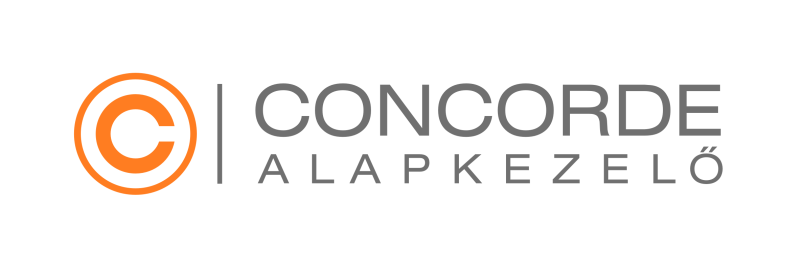 által kezeltConcorde Hold Euro Alapok AlapjaKezelési SzabályzataAlapkezelő:Concorde Alapkezelő zrt.(1123 Budapest, Alkotás utca 50.)2013. május 15.TartalomjegyzékDefiníciók	5I.	A befektetési alapra vonatkozó ALAPinformációk	71.	A befektetési alap alapadatai	71.1.	A befektetési alap neve:	71.2.	A befektetési alap rövid neve:	71.3.	A befektetési alap székhelye:	71.4.	A befektetési alap nyilvántartásba vételének időpontja, nyilvántartási száma:	71.5.	A befektetési alapkezelő neve:	71.6.	A letétkezelő neve:	71.7.	A forgalmazó neve:	71.8.	A befektetési alap működési formája (zártkörű vagy nyilvános):	71.9.	A befektetési alap fajtája (nyíltvégű vagy zártvégű):	71.10.	A befektetési alap futamideje (határozatlan vagy határozott), határozott futamidő esetén a futamidő lejáratának feltüntetése:	71.11.	Annak feltüntetése, ha a befektetési alap ÁÉKBV-irányelv alapján harmonizált alap:	71.12.	A befektetési alap által kibocsátott sorozatok száma, jelölése, annak feltüntetése, hogy az egyes sorozatok milyen jellemzőkben térnek el egymástól:	71.13.	A befektetési alap elsődleges eszközkategóriájának típusa (értékpapír- vagy ingatlanalap):	71.14.	Annak feltüntetése, ha a befektetési alap tőkéjének megóvására, illetve a hozamra vonatkozó ígéretet bankgarancia vagy kezesi biztosítás biztosítja (tőke-, illetve hozamgarancia) vagy azt a befektetési alap részletes befektetési politikája támasztja alá (tőke-, illetve hozamvédelem); az ennek feltételeit a kezelési szabályzatban részletesen tartalmazó pont megjelölése:	82.	A befektetési alapra vonatkozó egyéb alapinformációk	83.	A befektetési alapkezelésre, a befektetési jegyek forgalomba hozatalára és forgalmazására vonatkozó, valamint az alap és a befektetők között jogviszonyt szabályozó jogszabályok:	8II.	A befektetési jegyre vonatkozó információk	94.	A befektetési jegy ISIN azonosítója:	95.	A befektetési jegy névértéke:	96.	A befektetési jegy devizaneme:	97.	A befektetési jegy előállításának módja:	98.	A befektetési jegyre vonatkozó tulajdonjog igazolásának és nyilvántartásának módja:	99.	A befektetőnek a befektetési jegy által biztosított jogai:	910.	A befektetési jegyre vonatkozó egyéb információk:	10III.	A befektetési alap befektetési politikája és céljai	1111.	A befektetési alap befektetési céljainak, specializációjának leírása, feltüntetve a pénzügyi célokat is (pl.: tőkenövekedés vagy jövedelem, földrajzi vagy iparági specifikáció):	1112.	Befektetési stratégia, a befektetési alap céljai megvalósításának eszközei:	1113.	Az Alap portfóliójának lehetséges elemei:	1114.	Az egyes portfólióelemek maximális illetve minimális vagy tervezett aránya:	1115.	A befektetési politika minden esetleges korlátozása, valamint olyan technika, eszköz vagy hitelfelvételi jogosítvány, amely a befektetési alap kezeléséhez felhasználható:	1216.	A portfólió devizális kitettsége:	1417.	17. Ha a tőke-, illetve hozamígéret a befektetési alap befektetési politikájával van alátámasztva, akkor a mögöttes tervezett tranzakciók leírása:	1418.	Hitelfelvételi szabályok:	1419.	Azon értékpapírokat kibocsátó vagy garantáló államok, önkormányzatok vagy nemzetközi szervezetek, amelyeknek az értékpapírjaiba az alap eszközeinek több, mint 35 százalékát fekteti:	1420.	A leképzett index bemutatása és az egyes értékpapírok indexbeli súlyától való eltérésének maximális nagysága	1421.	Azon befektetési alap befektetési politikája, amelybe a befektetési alapba fektető befektetési alap eszközeinek legalább 20 százalékát meghaladó mértékben kíván fektetni:	1422.	A cél-ÁÉKBV, illetve annak részalapjának megnevezése:	2123.	Az adott tárgykörre vonatkozó egyéb információk:	2124.	Származtatott ügyletekkel kapcsolatos információk:	2124.1.	Származtatott ügyletek alkalmazása esetén arra vonatkozó információ, hogy a származtatott ügyletek alkalmazására fedezeti célból vagy a befektetési célok megvalósítása érdekében van lehetőség:	2124.2.	A származtatott termékek illetve származtatott ügyletek lehetséges köre:	2124.3.	Azon jogszabályhely megjelölése, amelynek alapján a befektetési alap eltérési lehetőséggel élt:	2124.4.	A származtatott ügylettel kapcsolatos befektetési korlátok:	2124.5.	Az egyes eszközökben meglévő pozíciók nettósítási szabályai:	2224.6.	Az indexekben, egyéb összetett eszközökben meglévő pozíciók kezelése:	2224.7.	Az értékeléshez felhasználni kívánt árinformációk forrása:	2324.8.	Amennyiben azon származtatott ügylet jellemzői, amelybe a befektetési alap befektet, különböznek a jogszabály által a származtatott ügyletekre vonatkozóan meghatározott általános jellemzőktől, az erre vonatkozó figyelemfelhívás, meghatározva az adott származtatott ügylet jellemzőit és kockázatát:	2324.9.	Az adott tárgykörre vonatkozó egyéb információk:	2325.	Ingatlanalapra vonatkozó speciális rendelkezések:	2325.1.	Annak megjelölése, hogy hozamteremtő vagy értéknövelési céllal kiválasztandó ingatlanokba fektet az ingatlanalap	2325.2.	Annak megjelölése, hogy milyen funkciójú (lakás, kereskedelmi, ipari stb.) ingatlanokba fektet az ingatlanalap	2325.3.	Annak megjelölése, hogy mely országokban fektet be az ingatlanalap	23IV.	A kockázatok	2426.	A kockázati tényezők bemutatása:	24V.	Az eszközök értékelése	2827.	A nettó eszközérték megállapítása, közzétételének helye és ideje, a hibás nettó eszközérték számítása esetén követendő eljárás:	2828.	A portfólió elemeinek értékelése:	2829.	A származtatott ügyletek értékelése:	3030.	Az adott tárgykörre vonatkozó egyéb információk:	31VI.	A hozammal kapcsolatos információk	3231.	A hozam megállapításának és kifizetésének feltételei és eljárása:	3232.	Hozamfizetési napok:	3233.	Az adott tárgykörre vonatkozó egyéb információk:	32VII.	A befektetési alap tőkéjének megóvására, illetve a hozamra vonatkozó ígéret és teljesítésének biztosítása	3334.	A tőke megóvására, illetve a hozamra vonatkozó ígéret:	3334.1.	A tőke megóvására, illetve a hozamra vonatkozó ígéret teljesülését biztosító bankgarancia vagy kezesi biztosítás (tőke-, illetve hozamgarancia):	3334.2.	A tőke megóvására, illetve a hozamra vonatkozó ígéretet alátámasztó befektetési politika (tőke-, illetve hozamvédelem):	3335.	Az adott tárgykörre vonatkozó egyéb információk:	33VIII.	Díjak és költségek	3436.	A befektetési alapot terhelő díjak, költségek mértéke és az alapra terhelésük módja	3436.1.	A befektetési alap által az alapkezelő társaság részére fizetendő díjak, költségek összege, kiszámításának leírása, az alapra terhelésük és kiegyenlítésük módja:	3436.2.	Amennyiben azt a befektetési alap közvetlenül fizeti, a befektetési alap által a letétkezelő részére fizetendő díjak, költségek összege, kiszámításának leírása, az alapra terhelésük és kiegyenlítésük módja:	3436.3.	Amennyiben azt a befektetési alap közvetlenül fizeti, a befektetési alap által egyéb felek, harmadik személyek részére fizetendő díjak, költségek összege, kiszámításának leírása, az alapra terhelésük és kiegyenlítésük módja:	3437.	A befektetési alapot és a befektetőket terhelő egyéb lehetséges költségek vagy díjak, kivéve a 36. pontban említett költségeket:	3438.	Ha a befektetési alap eszközeinek legalább 20 százalékát más kollektív befektetési formákba fekteti, a befektetési célként szereplő egyéb kollektív befektetési formákat terhelő alapkezelési díjak legmagasabb mérték e:	3439.	A részalapok közötti váltás feltételei és költségei:	3540.	Az adott tárgykörre vonatkozó egyéb információk:	35IX.	A befektetési jegyek folyamatos forgalmazása	3641.	A befektetési jegyek vétele:	3641.1.	A vételi megbízások felvétele, elszámolása, teljesítése, felvételének napon belüli határideje:	3641.2.	A vételi megbízásokra vonatkozó forgalmazás-elszámolási nap:	3641.3.	A vételi megbízásokra vonatkozó forgalmazás-teljesítési nap:	3642.	A befektetési jegyek visszaváltása:	3642.1.	A visszaváltási megbízások felvétele, elszámolása, teljesítése, felvételének napon belüli határideje:	3642.2.	A visszaváltási megbízásokra vonatkozó forgalmazás-elszámolási nap:	3742.3.	A visszaváltási megbízásokra vonatkozó forgalmazás-teljesítési nap:	3743.	A befektetési jegyek folyamatos forgalmazásának részletszabályai:	3743.1.	A forgalmazási maximum mértéke:	3743.2.	A forgalmazási maximum elérését követő eljárás, az értékesítés újraindításának pontos feltételei:	3744.	A befektetési jegyek vételi, illetve visszaváltási árának meghatározása:	3744.1.	A fenti árak kiszámításának módszere és gyakorisága:	3744.2.	A befektetési jegyek vételével, visszaváltásával kapcsolatban felszámított forgalmazási jutalékok maximális mértéke és annak megjelölése, hogy ez — részben vagy egészben - a befektetési alapot vagy a forgalmazót vagy a befektetési alapkezelőt illeti-e meg:	3745.	Azoknak a szabályozott piacoknak a feltüntetése, ahol a befektetési jegyeket jegyzik, illetve forgalmazzák:	3746.	Azoknak az államoknak (forgalmazási területeknek) a feltüntetése, ahol a befektetési jegyeket forgalmazzák:	3847.	Az adott tárgykörre vonatkozó egyéb információk:	38X.	A befektetési alapra vonatkozó további információ	3948.	Befektetési alap múltbeli teljesítménye:	3949.	Amennyiben az adott alap esetében mód van a befektetési jegyek bevonására, ennek feltételei:	3950.	A befektetési alap megszűnését kiváltó körülmények, a megszűnés hatása a befektetők jogaira:	3951.	Minden olyan további információ, amely alapján a befektetők kellő tájékozottsággal tudnak határozni a felkínált befektetési lehetőségről:	40XI.	Közreműködő szervezetekre vonatkozó alapinformációk	4152.	A befektetési alapkezelőre vonatkozó alapinformációk (cégnév, cégforma, cégjegyzékszám):	4153.	A letétkezelőre vonatkozó alapinformációk (cégnév, cégforma, cégjegyzékszám):	4154.	A könyvvizsgálóra vonatkozó alapinformációk (cégnév, cégforma, cégjegyzékszám)	4155.	Az olyan tanácsadóra vonatkozó alapinformációk (cégnév, cégforma, cégjegyzékszám), amelynek díjazása a befektetési alap eszközeiből történik:	4156.	A forgalmazóra vonatkozó alapinformációk (cégnév, cégforma, cégjegyzékszám):	4157.	Az ingatlanértékelőre vonatkozó alapinformációk (cégnév, cégforma, cégjegyzékszám):	41DefiníciókÁÉKBV-irányelv: az Európai Parlament és a Tanács 2009. július 13-i 2009/65/EK irányelve az átruházható értékpapírokkal foglalkozó kollektív befektetési vállalkozásokra (ÁÉKBV) vonatkozó törvényi, rendeleti és közigazgatási rendelkezések összehangolásárólAlap: a Concorde Hold Euro Alapok AlapjaAlapok: a Concorde Alapkezelő zrt. által kezelt alapokAlapkezelő: a Concorde Alapkezelő zrt. (székhely: 1123 Budapest, Alkotás utca 50.) rövid nevén: Concorde Alapkezelő zrt.Államkötvény: egy évnél hosszabb kibocsátáskori futamidejű állampapírÁllampapír: a magyar vagy külföldi állam, az MNB, az Európai Központi Bank vagy az Európai Unió más tagállamának jegybankja által kibocsátott hitelviszonyt megtestesítő értékpapír (Tpt. 5. § (1) bekezdés 5. pont)Banki munkanap: minden olyan munkanap, amely sem a Letétkezelő, sem a Forgalmazó szempontjából nem szünnap, illetve amely nem munkaszüneti nap az Alap portfóliójában az adott napon szereplő befektetési eszközök piacánBatv.: 2011. évi CXCIII. törvény a befektetési alapkezelőkről és a kollektív befektetési formákrólBefektetési Alap: Befektetési Jegyek nyilvános vagy zártkörű kibocsátásával létrehozott és működtetett, jogi személyiséggel rendelkező vagyontömeg, melyet a Befektetési Alapkezelő a befektetők általános megbízása alapján, azok érdekében kezelBefektetési Jegy: a Batv.-ban meghatározott módon és alakszerűséggel a befektetési alap mint kibocsátó által sorozatban forgalomba hozott, a befektetési alappal szembeni, a befektetési alap kezelési szabályzatában meghatározott követelést és egyéb jogokat biztosító, átruházható értékpapírBefektető: az a személy, aki a befektetési szolgáltatóval, befektetési alapkezelővel, árutőzsdei szolgáltatóval, vagy más befektetővel kötött szerződés alapján saját vagy más pénzét, egyéb vagyontárgyát részben vagy egészben a tőkepiac, illetve a tőzsde hatásaitól teszi függővé, kockáztatjaBÉT: Budapesti ÉrtéktőzsdeBszt.: a befektetési vállalkozásokról és az árutőzsdei szolgáltatókról, valamint az általuk végezhető tevékenységek szabályairól szóló 2007. évi CXXXVIII. törvényDematerializált értékpapír: a Tpt.-ben és külön jogszabályban meghatározott módon elektronikus úton létrehozott rögzített, továbbított és nyilvántartott, az értékpapír tartalmi kellékeit azonosítható módon tartalmazó adatösszességE-nap: a legfrissebb nettó eszközérték meghatározása során a nettó eszközérték vonatkozási napja Felügyelet vagy PSZÁF: a Pénzügyi Szervezetek Állami FelügyeleteForgalmazási nap: minden olyan nap, amely az adott alap vezető forgalmazójánál nem szünnap, azaz amelyen az alap befektetési jegyeinek tényleges forgalmazása folyik  Forgalmazók: az Alap Befektetési Jegyei forgalmazásának tárgyában az Alapkezelővel és a Vezető Forgalmazóval háromoldalú forgalmazási szerződést kötött bank(ok), illetve befektetési szolgáltató(k), illetve azok ügynökeiHpt.: a Hitelintézetekről és a Pénzügyi Vállalkozásokról szóló 1996. évi CXII. törvényHatáridős ügylet: értékpapírra, vagy más befektetési eszközre alapozott nem azonnali ügyletHosszú pozíció: minden olyan pozíció, amely esetében az érdekeltség az alapul szolgáló eszköz árváltozását tekintve, áremelkedés hatására értéknövekedésben nyilvánul megKezelési Szabályzat: az Alap működése során követendő eljárásokat rögzítő szabályzat, röviden: Kezelési SzabályzatKincstárjegy: egy éves, vagy annál rövidebb kibocsátáskori futamidejű állampapírKormányrendelet: 345/2011. (XII.29.) Korm. rendelet a befektetési alapok befektetési és hitelfelvételi szabályairólLetétkezelő: a Bszt. 5. § (2) bekezdésének b) pontjában meghatározott letétkezelési szolgáltatásra vonatkozó engedéllyel rendelkező magyarországi székhelyű befektetési vállalkozás vagy hitelintézet nevezetesen az UniCredit Bank Hungary Zrt. (Székhelye: 1054 Budapest, Szabadság tér 5-6.) Nettó eszközérték: a befektetési alap portfóliójában szereplő eszközök - ideértve a kölcsönbe adásból származó követeléseket is - értéke, csökkentve a portfóliót terhelő összes kötelezettséggel, beleértve a passzív időbeli elhatárolásokat isPtk.: a Polgári Törvénykönyvről szóló 1959. évi IV. törvényRészvény: tagsági jogokat megtestesítő értékpapírRMAX: a három hónapnál hosszabb, de egy évnél rövidebb futamidejű nyilvánosan kibocsátott fix kamatozású Magyar Állampapírokból képzett, az Államadósság Kezelő Központ (ÁKK) által elfogadott hivatalos indexRövid pozíció: minden olyan pozíció, amely esetében az érdekeltség az alapul szolgáló eszköz árváltozását tekintve, árcsökkenés hatására értéknövekedésben nyilvánul megSzármaztatott ügylet: olyan ügylet, amelynek értéke az alapjául szolgáló befektetési eszköz, deviza, áru vagy referenciaráta (alaptermék) értékétől függ, és önálló kereskedés tárgyát képezi (derivatíva)Tájékoztató: a Batv. 5. melléklete szerint összeállított dokumentumT-nap: az ügyletkötésre vonatkozó megbízás leadásának napjaTpt.: a tőkepiacról szóló 2001. évi CXX. törvényVezető Forgalmazó: a Concorde Értékpapír Zrt. (székhely: 1123 Budapest, Alkotás utca 50.)A befektetési alapra vonatkozó ALAPinformációkA befektetési alap alapadataiA befektetési alap neve:Concorde Hold Euro Alapok AlapjaA befektetési alap rövid neve:Concorde Hold Euro AlapA befektetési alap székhelye:1123 Budapest, Alkotás utca 50.A befektetési alap nyilvántartásba vételének időpontja, nyilvántartási száma:2013. május 15., 0000-521 A befektetési alapkezelő neve:Concorde Alapkezelő Befektetési Alapkezelő zrt.A letétkezelő neve:UniCredit Bank Hungary Zrt.A forgalmazó neve:Concorde Értékpapír Zrt.A befektetési alap működési formája (zártkörű vagy nyilvános):NyilvánosA befektetési alap fajtája (nyíltvégű vagy zártvégű):NyíltvégűA befektetési alap futamideje (határozatlan vagy határozott), határozott futamidő esetén a futamidő lejáratának feltüntetése:Határozatlan Annak feltüntetése, ha a befektetési alap ÁÉKBV-irányelv alapján harmonizált alap:A harmonizáció alapján az ÁÉKBV-irányelv alapján nem harmonizáltA befektetési alap által kibocsátott sorozatok száma, jelölése, annak feltüntetése, hogy az egyes sorozatok milyen jellemzőkben térnek el egymástól:Az Alap befektetési jegyei egy sorozatban lettek kibocsátva HU0000712252-es ISIN azonosítóval.A befektetési alap elsődleges eszközkategóriájának típusa (értékpapír- vagy ingatlanalap):ÉrtékpapíralapAnnak feltüntetése, ha a befektetési alap tőkéjének megóvására, illetve a hozamra vonatkozó ígéretet bankgarancia vagy kezesi biztosítás biztosítja (tőke-, illetve hozamgarancia) vagy azt a befektetési alap részletes befektetési politikája támasztja alá (tőke-, illetve hozamvédelem); az ennek feltételeit a kezelési szabályzatban részletesen tartalmazó pont megjelölése:Az Alapra nincs semmilyen tőke- illetve hozamígéret, vagy garancia.A befektetési alapra vonatkozó egyéb alapinformációkAz Alap tőkenövekménye terhére nem fizet hozamot. Befektetéseinek hozamait (osztalék, kamat, árfolyamnyereség) folyamatosan visszaforgatja, azokból újabb befektetéseket hajt végre az Alap befektetési politikájának megfelelően. A Befektetési Jeggyel rendelkezők kizárólag a Befektetési Jegyek visszaváltásával, lejáratkor juthatnak hozzá a tőkenövekményhez.A befektetési alapkezelésre, a befektetési jegyek forgalomba hozatalára és forgalmazására vonatkozó, valamint az alap és a befektetők között jogviszonyt szabályozó jogszabályok:A tőkepiacról szóló 2001. évi CXX. törvény2011. évi CXCIII. törvény a befektetési alapkezelőkről és a kollektív befektetési formákrólA befektetési vállalkozásokról és az árutőzsdei szolgáltatókról, valamint az általuk végezhető tevékenységek szabályairól szóló 2007. évi CXXXVIII. törvényA Polgári Törvénykönyvről szóló 1959. évi IV. törvény345/2011. (XII.29.) Korm. rendelet a befektetési alapok befektetési és hitelfelvételi szabályairólA befektetési jegyre vonatkozó információkA befektetési jegy ISIN azonosítója:HU0000712252A befektetési jegy névértéke:1 EUR, azaz egy euróA befektetési jegy devizaneme:EuróA befektetési jegy előállításának módja:DematerializáltA befektetési jegyre vonatkozó tulajdonjog igazolásának és nyilvántartásának módja:A Befektetési Jegyek előállításaAz Alap Befektetési Jegyei névre szóló, 1 EUR, azaz egy euró névértékű dematerializált értékpapírként kerültek előállításra. A dematerializált értékpapír elektronikus úton rögzített és továbbított, értékpapírszámlán nyilvántartott, az értékpapír valamennyi tartalmi kellékét azonosítható módon tartalmazó adatösszesség. Átruházása kizárólag értékpapír-számlán történő terhelés, illetve jóváírás útján kerülhet sor. Az értékpapír tulajdonosának – az ellenkező bizonyításáig – azt kell tekinteni, akinek számláján az értékpapírt nyilvántartják. A dematerializált Befektetési Jegyek nyomdai úton történő előállítására és fizikai kiadására nincs lehetőség.A dematerializált értékpapír kibocsátása esetén, ha a tulajdonosnak az értékpapír kiadására vonatkozó követelési joga megnyílt, a kibocsátó (vagy megbízottja) haladéktalanul köteles a központi értéktárat az allokáció eredménye alapján értesíteni az értékpapír-tulajdonos számlavezetőjének személyéről és a központi értékpapírszámlán jóváírandó értékpapír darabszámáról. A kibocsátó (vagy megbízottja) utasítására a központi értéktár a központi értékpapírszámlákat a Tpt. 7. § (2) bekezdése szerinti okirat és a kibocsátó értesítése alapján az értékpapír jóváírásával megnyitja. Az értékpapír-számlavezető – a központi értéktárnak a központi értékpapírszámla megnyitásáról szóló értesítését követően – az abban megjelölt értéknappal, az általa vezetett értékpapírszámlán jóváírja az értékpapírt és erről a számlatulajdonost értesíti.Értékpapírszámla vezetésAz Alapkezelő a jegyzés tényleges lezárását követő munkanapon értékpapírnak nem minősülő okiratot állít ki a dematerializált értékpapírról, amit a KELER Zrt.-nél helyez el. A KELER Zrt. címe: 1075 Budapest, Asbóth u. 9-11. sz. Ezután a befektetési jegyet az Alapkezelő a KELER Zrt.-nél keletkezteti. A befektetési jegy fizikailag kinyomtatásra nem kerül, így az fizikai formában nem kérhető ki, és annak nyomdai úton történő előállításáról az Alapkezelő később sem rendelkezhet.A Vezető Forgalmazó, illetve a Forgalmazók által folyamatosan forgalmazott dematerializált Befektetési Jegyeket az Alapkezelő (vagy megbízottja) kezdeményezésére és megbízása alapján a KELER Zrt. naponta keletkezteti, illetve törli az Alapkezelő KELER Zrt.-nél vezetett számláján. A Befektetési Jegyek eladása esetén az Alapkezelő (vagy megbízottja) a keletkeztetést követően az értékpapír-számlavezető számlájára transzferálja a dematerializált értékpapírokat, aki ezt követően az általa vezetett értékpapírszámlán jóváírja az értékpapírt és erről a számlatulajdonost értesíti. A Befektetési Jegyek visszaváltása esetén az értékpapír-számlavezető az Alapkezelő KELER Zrt.-nél vezetett számlájára transzferálja a visszaváltott értékpapírt és a számla megterheléséről a számlatulajdonos értesíti. A KELER Zrt. ezt követően az Alapkezelő (vagy megbízottja) kezdeményezésére törli az értékpapírt. A befektetők értékpapírszámláit az erre engedéllyel rendelkező befektetési szolgáltató(k), illetve bank(ok) vezeti(k), melyről a közöttük és az ügyfelek között fennálló értékpapír-számlaszerződés feltételeinek megfelelően a befektetők kivonatot kapnak. Az értékpapírszámláról kiállított számlakivonat igazolja az értékpapír tulajdonjogát harmadik személyek felé a kiállítás időpontjára vonatkozóan. A számlakivonat nem ruházható át és nem lehet engedményezés tárgya.A befektetőnek a befektetési jegy által biztosított jogai: A Befektetési Jegyek minden tulajdonosa:jogosult arra, hogy az Kezelési Szabályzatban meghatározottak szerint – a Forgalmazó pénztári óráiban - visszaváltsa a Befektetési Jegyeket vagy azok egy részét, a visszaváltási jutalékkal csökkentett egy jegyre jutó nettó eszközértéken,jogosult arra, hogy az Alap megszűnése esetén az Alap végelszámolását követően fennmaradó vagyonából a tulajdonában lévő Befektetési Jegyek névértékének az összes kibocsátott Befektetési Jegy névértékéhez viszonyított arányának megfelelően részesedjen,kérésére ingyenesen a rendelkezésére kell bocsátani a Tájékoztatót, a Kezelési Szabályzatot, az Alap féléves és éves jelentését (ezen dokumentumok a Befektetési Jegy tulajdonosok rendelkezésére állnak a közzétételi helyeken)a nyílt végű befektetési alapra kibocsátott befektetési jegynek az adott befektető számára első alkalommal történő értékesítésekor az alap kezelési szabályzatát a Befektetőnek térítésmentesen át kell adni, az alap tájékoztatóját, a legutóbbi éves és féléves jelentését a befektető kérésére térítésmentesen rendelkezésre kell bocsátani. A befektető külön nyilatkozatot tesza fenti dokumentumok átvételére vonatkozóan, vagyarról, hogy a fenti dokumentumok részére történő átadásáról lemond, vagyarról, hogy a dokumentumok átadását elektronikus úton kéri.jogosult rendkívüli tájékoztatásra,jogosult a jogszabályban, illetve a Kezelési Szabályzatban meghatározott egyéb jogok gyakorlására.A befektetési jegyre vonatkozó egyéb információk:Nincs információ.A befektetési alap befektetési politikája és céljaiA befektetési alap befektetési céljainak, specializációjának leírása, feltüntetve a pénzügyi célokat is (pl.: tőkenövekedés vagy jövedelem, földrajzi vagy iparági specifikáció):Az Alap célja euróban az állampapírok által biztosított hozamnál nagyobb hozam elérése addicionális kockázat vállalása mellett.Befektetési stratégia, a befektetési alap céljai megvalósításának eszközei:Az Alap célja euróban az állampapírok által biztosított hozamnál nagyobb hozam elérése addicionális kockázat vállalása mellett. A többlethozam elérésének érdekében az Alapkezelő törekszik arra, hogy az Alapba euróban, vagy forintban denominált befektetési alapokat (többek között Concorde Columbus Globális Értékalapú Származtatott Befektetési Alap, a Concorde-VM Abszolút Származtatott Befektetési Alap, a Citadella Származtatott Befektetési Alap és a Platina Pí Származtatott Befektetési Alap) vagy más kollektív befektetési értékpapírokat vegyen, és a devizakitettséget euróra fedezze.A vásárolt alapok potenciális befektetési területe a lehető legszélesebb és globális: hazai és nemzetközi részvények illetve kötvények, bankbetétek, devizák, egyéb befektetési eszközök, valamint ezekre és árupiaci termékekre vonatkozó származtatott ügyletek. A hagyományos befektetési alapoktól a széles eszköztáron túl abban térnek el, hogy nem csak emelkedő, de – akár short pozíciók felvételével – eső piacon is van lehetőségük hozamot elérni.Referenciahozam (benchmark)Az Alap indulásától az első üzleti éve végéig, azt követően pedig minden év elejétől az adott év végéig az indulás, illetve az év első napján a Bloomberg által publikált egyéves német eurós állampapír (záró) (referencia) hozam (GDBR1 Index).Az Alap portfóliójának lehetséges elemei:Az Alap potenciális befektetési területe a lehető legszélesebb és globális: legnagyobb részt (legalább 80 százalékban) kollektív befektetési értékpapírok, emellett kisebb súllyal bankbetétek, hazai és nemzetközi részvények illetve kötvények, devizák, egyéb befektetési eszközök, valamint ezekre vonatkozó származtatott ügyletek.Az Alapkezelő az Alap eszközeit a nettó eszközérték 20%-át meghaladó mértékben a Concorde Columbus Globális Értékalapú Származtatott Befektetési Alap, a Concorde-VM Abszolút Származtatott Befektetési Alap, a Citadella Származtatott Befektetési Alap, a Platina Pí Származtatott Befektetési Alap, a Platina Delta Származtatott Befektetési Alap és a Concorde Pénzpiaci Befektetési Alap Befektetési Jegyeibe fektetheti.Az egyes portfólióelemek maximális illetve minimális vagy tervezett aránya:Eszközkategória	minimális részarány	maximális részarányLikvid eszközök (azonnali fizetőképességhez):	0%	20%Diszkontkincstárjegyek és magyar államkötvények:	0%	20%Hazai kibocsátású vállalati kötvények:	0%	20%Hazai kibocsátású egyéb kötvények:	0%	20%Hazai kibocsátású jelzáloglevelek:	0%	20%Nyilvános nyíltvégű kollektív befektetési értékpapírok 	80%	100%Nem nyilvános vagy zárt végű kollektívbefektetési értékpapírok:	0%	5%A BÉT-re bevezetett részvények:	0%	20%Nem árfolyamkockázat csökkentésére kötöttszármaztatott ügyletek:	0%	20%Árfolyamkockázat csökkentésére kötött származtatott ügyletek:	0%	100%Külföldi kibocsátású állampapírok:	0%	20%Külföldi kibocsátású vállalati kötvények:	0%	20%Külföldi kibocsátású egyéb kötvények:	0%	20%Külföldi kibocsátású jelzáloglevelek:	0%	20%A BÉT-re nem bevezetett részvények:	0%	10%A befektetési politika minden esetleges korlátozása, valamint olyan technika, eszköz vagy hitelfelvételi jogosítvány, amely a befektetési alap kezeléséhez felhasználható:A Kormány a befektetési alapkezelőkről és a kollektív befektetési formákról szóló 2011. évi CXCIII. törvény 152. § (1) bekezdés b) pontjában kapott felhatalmazás alapján, az Alaptörvény 15. cikk (3) bekezdésében meghatározott feladatkörében eljárva a 345/2011. (XII. 29.) Korm. rendeletben rendelkezik a befektetési alapok befektetési és hitelfelvételi szabályairól. Ezeket ismertetjük lentebb.Az Alap tulajdonában lévő befektetési eszközök kölcsönzésének, az eszközök terhelhetőségének szabályaiBefektetési eszközök kölcsönzéseAz Alapkezelő a 345/2011. (XII. 29.) Korm. rendeletben - előírt feltételek mellett az Alap értékpapírjait legfeljebb a saját tőke harminc százaléka erejéig az Alap nevében kölcsönadhatja.Forgalomképtelen, korlátozottan forgalomképes, elővásárlási, vételi, visszavásárlási, óvadéki és zálogjoggal terhelt értékpapír-kölcsönügylet tárgya nem lehet. Nyomdai úton előállított, névre szóló értékpapír csak üres forgatmánnyal ellátva lehet kölcsönügylet tárgya.A kölcsönbe adott értékpapír tulajdonjoga átszáll a kölcsönbe vevőre.Értékpapírkölcsön-szerződés kizárólag határozott időre köthető. Az értékpapírkölcsön futamideje egy évnél hosszabb nem lehet, az ezzel ellentétes kikötés semmis.Az értékpapír-kölcsön esetében az Alapkezelő – a Letétkezelő jóváhagyásával – megfelelő óvadékot köt ki. Az óvadék mértéke nem lehet kevesebb, mint a kölcsönbe adott értékpapír piaci értékének száz százaléka, kivéve ha a kölcsönbe adott értékpapír állampapír, állami készfizető kezességgel kibocsátott hitelviszonyt megtestesítő értékpapír vagy jelzáloglevél. Ez utóbbi esetekben az óvadék mértéke nem lehet kevesebb, mint a kölcsönbe adott értékpapír piaci értékének százöt százaléka. Ha az óvadék piaci értéke a kölcsönbe adott értékpapír piaci értékének az előzőekben meghatározott szintje alá csökken, az óvadékot ki kell egészíteni, azt folyamatosan a kölcsönbe adott értékpapír piaci értékéhez kell igazítani. Ha a kölcsönbe vevő a szerződésben kikötött óvadék kiegészítési kötelezettségének nem tesz eleget, az Alapkezelő a rendkívüli felmondással egyidejűleg az óvadékból az Alap javára közvetlen kielégítést kereshet.Ha a kölcsönbe vevő a kölcsönszerződés lejáratakor az értékpapírt visszaszolgáltatni nem tudja, kártérítés esetén az Alap részére fizetendő pénzbeli kártérítés legkisebb összegeként a kölcsönbe adás, illetőleg a lejárat napjának árfolyamai közül a magasabbat kell figyelembe venni.Az Alap tulajdonában lévő értékpapír kölcsönzéséhez az Alap és a kölcsönbe vevő közötti értékpapír-kölcsönzési keretszerződés vagy értékpapírkölcsön-szerződés megléte szükséges.Az értékpapírkölcsönre a Batv.-ban, vagy a 345/2011. (XII. 29.) Korm. rendeletben nem szabályozott kérdésekben a Ptk. pénzkölcsönre vonatkozó szabályait kell alkalmazni.Az Alapkezelő a fenti biztonsági körülmények figyelembe vételével, valamint a törvényi előírások betartásával együtt az eszközök kölcsönzését a fejlődő magyar tőkepiac egyik újabb állomásának tartja, ami hozzájárulhat a befektetési jegy tulajdonosok hozamának javításához. Amennyiben ebből az alapok befektetőinek előnye származik, a kölcsönzés intézményét az Alapkezelő a befektetési alapkezelés során használni szándékozik.Az Alapra vonatkozó egyéb befektetési korlátozásokA 345/2011. (XII. 29.) Korm. rendelet 13 - 14. § alapján a legfontosabb befektetési korlátozások az alábbiak:Az Alapkezelő az Alap saját tőkéjét nem fektetheti be az Alap által kibocsátott Befektetési Jegybe.Az Alapkezelő az Alap részére nem vásárolhat a) saját maga által kibocsátott értékpapírt; b) az Alapkezelő kapcsolt vállalkozásai által kibocsátott értékpapírt, a nyilvános árjegyzéssel rendelkező értékpapírok kivételével, ideértve a tőzsdére bevezetendő értékpapírokat.Az Alap nem vásárolhat az Alapkezelő tulajdonában lévő pénzügyi eszközöket, és nem értékesíthet pénzügyi eszközt az Alapkezelő részéreAz Alapnak az Alapkezelő kapcsolt vállalkozásaival kötött, valamint az Alapkezelő által kezelt egyéb kollektív befektetési formák, valamint portfóliók egymás közötti ügyletei esetén az ügylet kötésekor érvényben lévő piaci árat dokumentálni kellBefektetési korlátok a befektetési alap eszközeihez viszonyítvaA 18. § alapján:(1) A befektetési alap eszközeinek 10 százalékát fektetheti be ugyanazon kibocsátó által kibocsátott átruházható értékpapírokba vagy pénzpiaci eszközökbe.(2) Az (1) bekezdésben meghatározott korláttal szemben 15 százalékos korlát alkalmazható olyan átruházható értékpapírok tekintetében, amelyeket szabályozott piacon vagy multilaterális kereskedési rendszeren forgalmaznak, feltéve, hogy az utolsó naptári negyedévben mért napi átlagos forgalma meghaladja a százmillió forintot.(3) Az (1) bekezdésben meghatározott korláttal szemben 25 százalékos korlát alkalmazható Magyarországon székhellyel rendelkező jelzálog-hitelintézet által kibocsátott jelzáloglevelek esetében, továbbá olyan kötvények esetében, amelyek kibocsátója egy tagállamban székhellyel rendelkező és jogszabálynál fogva a kötvénytulajdonosok érdekeinek védelmére létrehozott különleges állami felügyelet hatálya alatt álló hitelintézet, feltéve, hogy ez utóbbinak a kötvények kibocsátásából befolyt összegeket jogszabálynál fogva olyan eszközökbe kell befektetni, amelyek a kötvények futamideje alatt mindvégig alkalmasak a kötvényekhez rendelt követelések kielégítésére, és amelyeket a kibocsátó felszámolása esetén első helyen a tőke visszatérítésére és a felhalmozott kamat kifizetésére kell felhasználni. Amennyiben a befektetési alap eszközeinek több mint 10 százalékát fekteti az e bekezdés hatálya alá tartozó, egy kibocsátó által kibocsátott értékpapírokba, ezeknek a befektetéseknek az összértéke nem haladhatja meg a befektetési alap eszközeinek 80 százalékát.(4) Az (1) bekezdésben meghatározott korláttal szemben 35 százalékos korlát alkalmazható abban az esetben, ha az átruházható értékpapírok vagy pénzpiaci eszközök kibocsátója vagy garanciavállalója egy EGT-állam, annak helyi hatósága, harmadik ország, vagy olyan nemzetközi közjogi szerv, amelynek egy vagy több EGT-állam is tagja.(5) A befektetési alap eszközeinek 40 százalékát nem haladhatja meg azon kibocsátók átruházható értékpapírjainak és pénzpiaci eszközeinek összértéke, amelyekben a befektetési alap által történő befektetések értéke egyenként meghaladja a befektetési alap eszközeinek 10 százalékát. Ez nem vonatkozik a prudenciális felügyelet hatálya alatt álló hitelintézetekben elhelyezett betétekre, illetve a prudenciális felügyelet hatálya alatt álló hitelintézetekkel lebonyolított OTC származtatott ügyletekre. A (3)–(4) bekezdésben szabályozott értékpapírokat és pénzpiaci eszközöket a 40 százalékos korlát alkalmazása szempontjából nem kell figyelembe venni.A 19. § alapján: A 18. §-ban szereplő korláttól eltérően a befektetési alap eszközeinek akár 100 százalékát fektetheti EGT-állam vagy az OECD tagállama által kibocsátott vagy garantált állampapírokba és nemzetközi pénzügyi intézmény által kibocsátott vagy garantált hitelviszonyt megtestesítő értékpapírokba, ha eszközeinek legfeljebb 35 százalékát fekteti egy adott sorozatba tartozó értékpapírba.Kollektív befektetési formákba történő befektetések speciális szabályai, alapok alapjaA 21. § alapján:A Concorde Hold Alapok Alapja alapba fektető alap, így eszközeinek több mint 80%-át fektetheti más befektetési alap befektetési jegyeibe, vagy egyéb kollektív befektetési forma értékpapírjába.(2) Ha a befektetési alap más olyan befektetési jegybe, vagy kollektív befektetési értékpapírba fektet be, amelyet közvetlenül vagy meghatalmazás alapján az adott befektetési alap alapkezelője, vagy azzal szoros kapcsolatban lévő másik alapkezelő kezel – ideértve azt, amikor az alapkezelő alvállalkozóként kezeli az adott alapot –, a befektetéssel, illetve annak megszüntetésével kapcsolatosan az adott befektetési alapra eladási és visszaváltási jutalék nem terhelhető.Befektetési korlátok a megengedett eszközök oldaláról25. § alapján:(1) A nyilvános befektetési alap egyetlen kibocsátóban sem szerezhet minősített befolyást, illetve nyilvánosan működő részvénytársaságban nem szerezhet nyilvános vételi ajánlattételi kötelezettséget megalapozó befolyást.(2) A fentieken túlmenően a nyilvános befektetés alap:a) egy kibocsátó szavazásra nem jogosító részvényeinek legfeljebb 10 százalékát,b) egy kibocsátó hitelviszonyt megtestesítő értékpapírjainak legfeljebb 20 százalékát, szerezheti meg.(3) A (2) bekezdés b) pontjaiban meghatározott korlát figyelmen kívül hagyható a megszerzés időpontjában, amennyiben a hitelviszonyt megtestesítő értékpapírok bruttó értékét vagy a forgalomba hozandó értékpapírok nettó értékét ebben az időpontban nem lehet meghatározni.(4) Nem kell figyelembe venni az (1) és (2) bekezdésben szereplő korlátokat:a) az EGT-állam vagy annak önkormányzata által forgalomba hozott vagy garantált átruházható értékpapírok és pénzpiaci eszközök esetében,b) a harmadik ország által forgalomba hozott vagy garantált átruházható értékpapírok és pénzpiaci eszközök esetében,c) nemzetközi pénzügyi intézmény, valamint az olyan nemzetközi közjogi szervezetek által kibocsátott átruházható értékpapírok esetében, amelyeknek egy vagy több tagállam a tagja.A portfólió devizális kitettsége:Az Alap harminc százalékot meghaladó mértékben fektethet bármilyen devizában denominált értékpapírba.17.	Ha a tőke-, illetve hozamígéret a befektetési alap befektetési politikájával van alátámasztva, akkor a mögöttes tervezett tranzakciók leírása:Nem alkalmazandó.Hitelfelvételi szabályok:Az Alap eszközeinek 10 százaléka erejéig vehet fel hitelt 3 hónapnál rövidebb futamidőre. Az Alap jogosult a hitelfelvételhez óvadékot nyújtani. Az Alap kötvényt, más hitelviszonyt megtestesítő értékpapírt nem bocsáthat ki. A Kormányrendelet alkalmazása során nem minősül hitelfelvételnek az Alapot terhelő fizetési kötelezettségre vonatkozó, a forgalmazó által biztosított, legfeljebb 15 napos halasztott pénzügyi teljesítés lehetősége.Az Alap nem nyújthat pénzkölcsönt, nem vállalhat kezességet. Ez a tilalom nem vonatkozik a maradéktalanul még ki nem fizetett pénzügyi eszközök vásárlására.Az Alap nem köthet fedezetlen eladási ügyleteket.Az Alap a kezelési szabályzatában foglalt feltételek szerint jogosult az eszközei terhére származtatott ügyleteihez óvadékot nyújtani.Az Alap értékpapírkölcsön ügylet keretében kölcsön vehet, vagy kölcsön adhat értékpapírt. A limitelőírásoknak való megfelelés szempontjából az egyes értékpapírok összes eszközön belüli arányának számításakor figyelembe kell venni az Alap nevében kölcsönadott értékpapírokat, nem kell figyelembe venni azonban a kölcsönvett értékpapírt.Azon értékpapírokat kibocsátó vagy garantáló államok, önkormányzatok vagy nemzetközi szervezetek, amelyeknek az értékpapírjaiba az alap eszközeinek több, mint 35 százalékát fekteti:Esetlegesen a Magyar ÁllamA leképzett index bemutatása és az egyes értékpapírok indexbeli súlyától való eltérésének maximális nagyságaNem alkalmazandó.Azon befektetési alap befektetési politikája, amelybe a befektetési alapba fektető befektetési alap eszközeinek legalább 20 százalékát meghaladó mértékben kíván fektetni:A cél-ÁÉKBV, illetve annak részalapjának megnevezése:Nem alkalmazandó.Az adott tárgykörre vonatkozó egyéb információk:Az Alap befektetési politikája alapján több intézménnyel (Concorde Értékpapír Zrt., UniCredit Bank Hungary Zrt., OTP Bank Nyrt., Deutsche Bank Zrt., Citibank Europe plc Magyarországi Fióktelepe, Raiffeisen Bank Zrt.) szembeni, az adott intézmény által kibocsátott átruházható értékpapírba vagy pénzpiaci eszközbe történő befektetésekből, az adott intézménnyel kötött OTC származtatott ügyletekből eredő összevont kockázati kitettség meghaladhatja az Alap eszközeinek 20 százalékát, ami megnöveli az Alapban a partnerkockázatot.Az Alapkezelő az Alap befektetési politikáját a 345/2011. (XII. 29.) Korm. rendelet és a jelen Kezelési Szabályzat keretein belül saját megítélése szerint hajtja végre.Származtatott ügyletekkel kapcsolatos információk:Származtatott ügyletnek tekintjük az értékpapírokra, értékpapírokon alapuló tőzsdei szabványosított származtatott termékekre, kamatlábra, devizára kötött határidős, opciós és swap-ügyleteket. Nem minősülnek határidős ügyletnek azok az ügyletek, amelyek a tőzsdei prompt ügyleteknél, illetve 6 tőzsdenapnál nem hosszabb teljesítési időt tartalmaznak, valamint a jegyzések és az aukciókon kötött ügyletek. Az alább felsorolt korlátozások nem vonatkoznak a hitelintézettel állampapírra kötött repó ügyletekre.Származtatott ügyletek alkalmazása esetén arra vonatkozó információ, hogy a származtatott ügyletek alkalmazására fedezeti célból vagy a befektetési célok megvalósítása érdekében van lehetőség:Az Alap fedezeti célból és befektetési céljainak megvalósítása érdekében is köthet származtatott ügyleteket.A származtatott termékek illetve származtatott ügyletek lehetséges köre:Az Alap az alábbi eszközökre szóló származtatott ügyleteket köthet:értékpapírokértékpapírokon alapuló tőzsdei szabványosított származtatott termékekkamatlábdevizaárupiaci termékek, feltéve, hogy a származtatott ügylet nem zárulhat fizikai teljesítésselAzon jogszabályhely megjelölése, amelynek alapján a befektetési alap eltérési lehetőséggel élt:Nem alkalmazandó.A származtatott ügylettel kapcsolatos befektetési korlátok:A 22. § szerint: (1) A befektetési alap az alábbi feltételekkel köthet származtatott ügyletet:a) a származtatott ügylet a portfólió hatékony kezelésének célját szolgálja,b) az ügylet kötése nem jár a (2) és (3) bekezdésben megállapított befektetési korlátok megsértésével.c) a származtatott ügylet értéke nyilvános árinformáció alapján a nettó eszközérték-számítás gyakoriságának megfelelően megállapítható, továbbá a származtatott ügylet – figyelembe véve a befektetési jegyek visszaváltási feltételeit – kellő időben a megfelelő piaci áron lezárható, elszámolható.(2) A befektetési alap – származtatott ügyletek figyelembevételével számított – teljes nettósított kockázati kitettsége nem haladhatja meg a befektetési alap nettó eszközértékének a kétszeresét. A teljes nettósított kockázati kitettségen a befektetési alap egyes eszközeiben meglévő nettósított kockázati kitettségek abszolút értékeinek összegét kell érteni. A befektetési alapnak az egyes eszközökben meglévő nettósított kockázati kitettségét az adott eszköz aktuális értékének, továbbá az ugyanezen az eszközön alapuló származtatott ügyletekben meglévő kitettségek értékének egybeszámításával kell megállapítani, úgy hogy az ellentétes irányú ügyletekben lévő kitettségeket egymással szemben nettósítani kell. Az alap teljes nettósított kockázati kitettségére vonatkozó limitnek való megfelelés szempontjából az alap eszközeiben meglévő devizakockázatok fedezésé céljából kötött származtatott ügyleteket figyelmen kívül lehet hagyni.(3) A befektetési alapnak az egyes eszközeiben meglévő nettósított kockázati kitettsége nem haladhatja meg az e rendeletben vagy az alap kezelési szabályzatában az adott eszközre megállapított befektetési korlátokat. E szabály alkalmazása során nem kell figyelembe venni az indexhez kötött származtatott ügyleteket, ugyanakkor figyelembe kell venni azt, ha egy átruházható értékpapír vagy pénzpiaci eszköz az adott eszközön alapuló származtatott ügyletet is tartalmaz.Az egyes eszközökben meglévő pozíciók nettósítási szabályai:Az Alapnak az egyes eszközökben meglévő nettósított kockázati kitettségét az adott eszköz aktuális értékének, továbbá az ugyanezen az eszközön alapuló származtatott ügyletekben meglévő kitettségek értékének egybeszámításával kell megállapítani, úgy hogy az ellentétes irányú ügyletekben lévő kitettségeket egymással szemben nettósítani kell.A befektetési alapkezelő az alap devizában, illetve befektetési eszközben meglévő nem származtatott hosszú (rövid) pozícióját az ugyanezen devizán, illetve befektetési eszközön alapuló rövid (hosszú) származtatott pozíciójával szemben, valamint a származtatott - ugyanazon alapul szolgáló eszközben meglévő - hosszú és rövid pozíciókat egymással szemben nettósíthatja.Az átváltható értékpapír pozíciója nem nettósítható olyan értékpapír ellentétes pozíciójával, amelyre az értékpapír átváltható. A befektetési alap nettó pozícióját devizanemenként is meg kell állapítani. A nettó nyitott deviza pozíció a következő elemek együttes összege:a nem származtatott ügyletekből eredő pozíció,a nettó határidős pozíció (a határidős devizaügyletek alapján fennálló követelések és fizetési kötelezettségek közötti különbség, ideértve a tőzsdei határidős devizaügyletek és a deviza swap ügyletek tőkeösszegét is), a felmerült - teljesen lefedezett -, de még nem esedékes jövőbeni bevételek/kiadások, az ugyanazon devizára kötött opciós ügyletek nettó delta kockázata (A nettó delta kockázat a pozitív és a negatív deltakockázatok abszolút értékének különbsége. Valamely opciós ügylet delta kockázata az alapul szolgáló deviza piaci értékének és az opció delta tényezőjének szorzata), egyéb, devizában denominált opciók piaci értéke.A hitelfelvétel óvadékául szolgáló vagy kölcsönadott értékpapírok nem nettósíthatók származtatott rövid pozícióval.Az értékpapír-pozíciók nettósítása során az alábbiak szerint kell eljárni:Azonnali ügyletek A megkötött, de még nem teljesített eladási és vételi tranzakciók - kezelési szabályzat szerinti - piaci áron számított értékével az értékpapír pozíciót nettósítani kell.Határidős ügyletekEnnek során a határidős eladási tranzakció értékpapír mennyiségével (névérték, darabszám) csökkenteni, a határidős vételi pozíció mennyiségével növelni kell az azonnali pozíció mennyiségét és az így kialakult nettó pozíciót aktuális piaci áron értékelni. A piaci ár meghatározásánál itt és minden további esetben is az alap kezelési szabályzatában foglaltakat kell alkalmazni.Opciós ügyletekAz eladási, illetve vételi opció kötési volumenének piaci áron számított nagyságának és az opció delta tényezőjének szorzatát lehet a nettósításnál figyelembe venni.Az indexekben, egyéb összetett eszközökben meglévő pozíciók kezelése:Index termékekAz index termékek szétbontásra kerülnek a kontraktusszorzó és az index összetétele alapján egyedi részvényekre, amiket nettósítunk a portfólióban esetlegesen szereplő azonos részvényekkel, vagy az azonos részvényekre szóló származtatott termékekkel.Összetett termékekAz összetett származékos termékeket (pl. index opció) elemekre bontva, az egyes termékeknél leírtak szerint kell a nettósításnál figyelembe venni.Az értékeléshez felhasználni kívánt árinformációk forrása:Az Alap származtatott eszközeinek E-napi piaci értékének meghatározásához az árinformációk forrása:•	A jelenérték-számítás során használt kamatok forrása forint esetében a Magyar Nemzeti Bank E-napi BUBOR-kamatfixingjei, egyéb devizák esetében a Reuters oldalán található pénzpiaci kamatok közepe (bid/ask jegyzés egyszerű számtani átlaga).•	A külföldi befektetések révén keletkezett pozíciók devizában kifejezett értékét az E-napon közzétett, ennek hiányában a legutolsó nyilvánosságra hozott MNB-középárfolyam felhasználásával kell forintban kifejezni. Abban az esetben, ha egy adott devizánál a Reuters által E-napra közzétett deviza (fixing) árfolyama legalább 1%-kal eltér az MNB által E-napra közzétett deviza középértéktől, a valódiság elvének, valamint a legfrissebb piaci árfolyamok használatának érdekében az értékeléshez a Reuters által közzétett deviza (fixing) árfolyamát kell használni.•	Tőzsdei származtatott ügyletek árának forrása a Reuters, valamint a Bloomberg.Amennyiben azon származtatott ügylet jellemzői, amelybe a befektetési alap befektet, különböznek a jogszabály által a származtatott ügyletekre vonatkozóan meghatározott általános jellemzőktől, az erre vonatkozó figyelemfelhívás, meghatározva az adott származtatott ügylet jellemzőit és kockázatát:Nincs információ.Az adott tárgykörre vonatkozó egyéb információk:Nincs információ.Ingatlanalapra vonatkozó speciális rendelkezések:Nem alkalmazandó.Annak megjelölése, hogy hozamteremtő vagy értéknövelési céllal kiválasztandó ingatlanokba fektet az ingatlanalapNem alkalmazandó.Annak megjelölése, hogy milyen funkciójú (lakás, kereskedelmi, ipari stb.) ingatlanokba fektet az ingatlanalapNem alkalmazandó.Annak megjelölése, hogy mely országokban fektet be az ingatlanalapNem alkalmazandó.A kockázatokA kockázati tényezők bemutatása:A Befektetési Jegyek vásárlása számos kockázatot hordoz magában, amelyek döntő többsége arra vezethető vissza, hogy az Alap portfóliójában szereplő eszközök értéke ingadozik. Az Alap portfóliójában szereplő befektetési eszközök többségének árváltozása Magyarország makrogazdasági helyzetétől, ezen belül is az infláció és a kamatok alakulásától függ, továbbá jelentősen befolyásolja a részvények árfolyamának alakulása, a vállalatok által elért profitok nagysága. Rövid távon azonban a vállalati eredmények és a részvények árfolyamának alakulása jelentősen eltérhet egymástól.Az Alap Befektetési Jegyeibe történő befektetés részletesebben az alábbi kockázatokat hordozza magában:Politikai kockázatA magyar állampapírok hozamszintjét és a részvények értékelési szintjét alapvetően befolyásolja a magyar monetáris és gazdaságpolitikai irányító szervek (kormány, jegybank) által követett költségvetési és monetáris politika. Így a Befektetési Jegyek hozamát is erősen befolyásolja a hatóságok által választott árfolyamrendszer és kamatpolitika. Emellett Magyarország külföldi befektetők általi megítélésére és a magyar kötvényektől és részvényektől elvárt hozamra (kockázati prémiumra) is számottevő hatással van a mindenkori kormány (és jegybank) gazdaságpolitikája.Belföldi makrogazdasági kockázatA magyar állampapírpiac hozamszintjét, ezáltal a vállalatok finanszírozásának költségét, valamint a beruházási aktivitást döntően befolyásolják az ország makrogazdasági folyamatai, ezen belül is különösen az infláció alakulása. Az infláció emelkedésével együtt járó hozamszint-emelkedés kedvezőtlenül hat a fix kamatozású hitelviszonyt megtestesítő értékpapírok árfolyamára és a beruházások visszafogásán keresztül ront(hat)ja a vállalatok profitabilitását. Szintén befolyásolja áttételesen a fenti tényezőket az ország fizetési mérleg pozíciója, valamint az államháztartás egyenlege (külső és belső egyensúly). Mindezekből kifolyólag a Befektetési Jegyek kamatlábkockázatnak vannak kitéve.A befektetések belföldi egyedi és részvénypiaci kockázataA magyar részvények hozamait döntően befolyásolják a hazai makrogazdasági folyamatok. A részvénypiac hozamát alapvetően meghatározza, hogy a gazdaság a konjunktúraciklusnak éppen melyik szakaszában van. Ezért a Befektetetési jegyek árfolyam ingadozása is függ Magyarország makrogazdasági helyzetétől. Ezen túlmenően az egyes vállalatok gazdálkodási tevékenysége is hordoz magában kockázatokat (pl. veszteséges gazdálkodás, csőd, felszámolás stb.), ami a részvények áralakulásában tükröződik. Az egyes vállalatokhoz kapcsolódó egyedi kockázat – bár (tekintettel egy-egy részvény viszonylagos alacsony súlyára a részvényportfólión belül) csak kisebb mértékben, de – kedvezőtlenül is érintheti a Befektetési Jegyek árfolyamát.Nemzetközi tőkepiaci kockázatMagyarország nyitott, világviszonylatban kis gazdaság. Emiatt a belső makrogazdasági folyamatok mellett a külföldi tőkepiaci trendek is befolyásolják a magyar kötvény- és részvénypiac hozamait. A külföldi befektetők magyar kötvények, illetve részvények iránti kereslete a befektetők által elvárt hozamfelár mellett függ a külföldi tőkepiacok kamatszintjétől is. Ezáltal a külföldi kamatok is befolyásolják a Befektetési Jegyek árfolyamát. Hasonlóképpen a nemzetközi részvénypiaci hangulat alapvetően meghatározza a hazai részvények árfolyam-alakulását is.DevizakockázatAz Alap eszközeit különböző országok és ott működő vállalatok egymástól eltérő devizanemekben kibocsátott értékpapírjaiba is fektetheti. Ennek következtében az Alap eszközeinek az egyes devizákban kifejezett értéke euróra az adott deviza és az euró közötti árfolyam-ingadozásától függően változhat. Ezáltal a Befektetési Jegyeket megvásárló Befektetőknek bizonyos esetekben az Alap portfólióját alkotó egyedi papírok és azok devizanemei euróval szemben meghatározott árfolyama ingadozásának kockázatával kell szembenézniük.Származtatott termékekből eredő kockázatAz Alap befektetései között – korlátozott mértékben és szigorú szabályok betartásával – származtatott eszközök is szerepelhetnek. A származtatott termékek speciális kockázatokat rejtenek magukban. Ezen termékek likviditása rövid időn belül erősen visszaeshet, valamint jelentős tőkeáttétellel működnek. Ezért előfordulhat, hogy az Alap a nyereséget nem tudja realizálni, illetve likviditási veszteséget kénytelen elkönyvelni. A származtatott ügyleteknél további kockázatot rejt magában az elszámolóár változása. Rövid távon előfordulhat, hogy egy termék tőzsdei elszámolóára eltér a piaci viszonyok (az alaptermék ára és az állampapírok hozama) által indokolt szinttől. Tőzsdén kívüli származtatott ügyletek esetében az ügyletnek nem része az elszámolóházi garancia, ezért ekkor az Alapnak az ügyfél nemteljesítéséből eredő kockázatot is fel kell vállalnia.Befektetési kockázatAz Alapkezelő az Alap portfólióját a törvényi szabályozás betartásával és az Alap befektetési politikáját követve saját belátása szerint állítja össze. Annak ellenére, hogy az Alapkezelő minden befektetést részletes elemzést követően hajt végre, nincs garancia arra, hogy az Alap nem szenved el árfolyamveszteséget. A Befektetési Jegy tulajdonosoknak tudomásul kell venniük, hogy valamennyi befektetés kockázattal jár és az Alapkezelőnek nem áll módjában garantálni az Alap teljesítményét, vagy jövőbeni hozamát.Reálhozam kockázataA fogyasztói árindex emelkedése mindig rejt magában némi bizonytalanságot, így előfordulhat, hogy az infláció – bizonyos múltbeli időszakot tekintve – meghaladja az állampapírpiac hozamát. Tekintettel arra, hogy a Befektetési Jegyek nominális hozama alapvetően az állampapír- és részvénypiaci hozamoktól függ, az Alap nominális teljesítménye ezáltal egyes időszakokban az infláció alatt maradhat. Ez pedig a negatív reálhozam kockázatát hordozza magában.Az Alap eszközeinek likviditási kockázataAz Alapkezelő a befektetési döntések meghozatala előtt mérlegeli az eszközök likviditását. A portfólióban lévő eszközök likviditása változhat. Ez esetben elképzelhető, hogy ha jelentősen romlik egy eszköz likviditása, akkor azt a nyilvántartási értéke alatt tudja csak az Alapkezelő értékesíteni, ami kedvezőtlenül befolyásolja az Alap nettó eszközértékét, így a Befektetési Jegyek árfolyamát. Kölcsönadott értékpapír esetén likvidációs kockázatot jelent, hogy az ügylet futamideje alatt a kölcsönadott értékpapír nem, vagy csak az ügylet lezárása után értékesíthető.A Befektetési Jegyek forgalmazása felfüggesztésének kockázataA Batv. 92-95. §-a alapján a Befektetési Jegy folyamatos forgalmazását az Alapkezelő szüneteltetheti, illetve felfüggesztheti az alábbi esetekben:92. § (1) A befektetési jegyek folyamatos forgalmazása legfeljebb 3 munkanapra szüneteltethető, amennyiben a befektetési jegyek értékesítése, illetve visszaváltása a befektetési alapkezelő, a letétkezelő, illetve a forgalmazó működési körében felmerülő okokból nem végezhető. A szünetelésről rendkívüli közzététel útján kell tájékoztatni a befektetőket és haladéktalanul a Felügyeletet.(2) Ha a befektetési alapkezelő a forgalomban lévő befektetési jegy mennyiségére felső korlátot állapított meg (forgalmazási maximum), annak elérésekor a befektetési jegyek forgalomba hozatalára addig nem kerül sor, amíg a befektetési jegyek mennyisége a forgalmazási maximum alá nem csökken.93. § (1) A befektetési alapkezelő a folyamatos forgalmazást - a vételt és a visszaváltást egyaránt - kizárólag a befektetők érdekében, akkor függesztheti fel, haa) a befektetési alap adott sorozata szerinti nettó eszközértéke nem állapítható meg, így különösen, ha a befektetési alap saját tőkéje több mint 10 százalékára vonatkozóan az adott eszközök forgalmát felfüggesztik, vagy egyéb ok miatt nem áll rendelkezésre értékelésre alkalmas piaci árfolyam-információ;b) a befektetési alapkezelő, a letétkezelő vagy a forgalmazó - a 92. § (1) bekezdésben meghatározott eset kivételével - nem képes a tevékenységét ellátni;c) a befektetési alap nettó eszközértéke negatívvá vált.(2) A befektetési alapkezelő a befektetési jegyek visszaváltását a befektetők érdekében kizárólag akkor függesztheti fel, ha a leadott visszaváltási megbízások alapján a befektetési jegyeknek olyan mennyiségét kívánják visszaváltani, amely miatt a befektetési alap likviditása - figyelembe véve a befektetési alap eszközeinek értékesítésére rendelkezésre álló időt - veszélybe kerül.(3) A befektetési alapkezelő az (1) és (2) bekezdésekben meghatározott felfüggesztésről rendkívüli közzététel útján haladéktalanul tájékoztatja a befektetőket, a Felügyeletet, továbbá valamennyi olyan EGT-állam hatáskörrel rendelkező felügyeleti hatóságát, ahol a befektetési jegyet forgalmazzák.94. § (1) A Felügyelet a befektetők érdekében felfüggesztheti a befektetési jegyek folyamatos forgalmazását, amennyiben:a) a befektetési alapkezelő nem tesz eleget tájékoztatási kötelezettségének, vagyb) a befektetési alap működésének törvényben előírt feltételei nem biztosítottak.(2) A Felügyelet a befektetési alapkezelő intézkedésének hiányában felfüggesztheti a befektetési jegyek folyamatos forgalmazását a 93. § (1) bekezdésében meghatározott esetekben, valamint a befektetési jegyek visszaváltását a 93. § (2) bekezdésében meghatározott esetben.95. § (1) A felfüggesztés időtartama legfeljebb 30 nap, azzal, hogy az eszközeit legalább 20 százalékban más befektetési alapba fektető befektetési alap esetében a felfüggesztés időtartama a mögöttes befektetési alap felfüggesztési szabályaihoz igazodik. A Felügyelet indokolt esetben a befektetési alapkezelő kérelmére a felfüggesztést további 1 évvel meghosszabbíthatja.(2) A befektetési jegyek forgalmazását a forgalmazást kiváltó ok megszűnését követően, vagy amennyiben azt a Felügyelet határozatban elrendeli, haladéktalanul folytatni kell.(3) A befektetési alap nettó eszközértékét a felfüggesztés ideje alatt is meg kell állapítani és közzé kell tenni.Nettó eszközérték számításából eredő kockázatAz Alapkezelő célja az volt az eszközök értékelési szabályainak kialakításakor, hogy a nettó eszközérték a lehető legpontosabban tükrözze a portfólió pillanatnyi értékét. Egyes kevésbé likvid értékpapíroknál azonban előfordulhat, hogy azok utolsó piaci ára, amely az értékelés alapját képezi, nem friss, ezért nem tükrözi helyesen az adott eszköz piaci értékét. Ekkor – miután a nettó eszközérték enyhe felül- vagy alulértékeltséget mutathat – a nettó eszközértéken való forgalmazás miatt a befektetők által realizált hozam minimálisan eltérhet az adott Alap portfólióját alkotó piaci eszközök tényleges értékének változásától.Az Alap esetleges határozott futamidejűvé alakításának kockázataAz Alapok határozatlan időre jönnek létre. Az Alapkezelő a PSZÁF engedélyével az Alapot határozott futamidejűvé alakíthatja. Mivel az Alap a határozott futamidő végén végelszámolással megszűnik, ezért a befektetők esetleg az általuk szándékolt idő lejárta előtt kénytelenek Befektetési Jegyeiket visszaváltani.Az Alap megszűnésének kockázataAz Alap megszűnik abban az esetben, ha a befektetési alap nettó eszközértéke negatívvá vált.A letétkezelő kockázataAz Alap portfóliójában szereplő befektetési eszközöket a Letétkezelő elkülönített számlán tartja nyilván. A Letétkezelő a meghatározott törvényi szabályoknak és tőkekövetelményeknek megfelel.Adószabályok változásának kockázataA Befektetési Jegyekre vonatkozó szabályok a Kezelési Szabályzat írásának időpontjában alapvetően kedvezőek a magánszemélyekre nézve. Ezek és a befektetési alapok adózására vonatkozó kedvező előírások a jövőben esetleg kedvezőtlen irányban is változhatnak.PartnerkockázatAmennyiben az Alapkezelő által az Alap nevében kötött ügyletekben közreműködő partnerek kötelezettségeiknek nem tesznek eleget maradéktalanul, ez hátrányosan befolyásolhatja az Alap Nettó Eszközértékét és a Befektetési Jegyek árfolyamát.A tranzakciós ár ismeretének hiányában történő megbízás kockázataA Befektetési Jegyre adott vételi és visszaváltási megbízás megadásának időpontjában a Befektetők nem ismerik a Befektetési Jegyek pontos árfolyamát, amelyen a megbízás teljesülni fog. A teljesüléskori árfolyam csak két banki munkanappal a megbízást követően válik ismertté. Bár az Alapkezelő Nettó Eszközérték meghatározására szolgáló – jelen Kezelési Szabályzatban rögzített – értékelési elvek és módszerek rögzítésével törekedett arra, hogy a Befektetési Jegyek teljesüléskori árfolyama az Alap befektetéseinek megbízásnapi árait tükrözze, a pontos árfolyam ismeretének hiánya kockázatot jelent.ÉRTÉKPAPÍR KÖLCSÖNBE ADÁSAKOR FELMERÜLŐ TOVÁBBI KOCKÁZATOK:Portfólióátstrukturálási kockázat:A futamidő alatt a kölcsönadott értékpapír gátja lehet a befektetési portfólió megfelelő átstrukturálásának.Piaci kockázat:A futamidő alatt az adott értékpapírral kapcsolatos bármilyen új piaci információ, esemény kapcsán nem, vagy csak korlátozottan végezhető befektetési ügylet.Limitkockázat:A kölcsönadott papírok kikerülnek az tulajdonos portfóliójából, így az előírt befektetési korlátozások betartása nehézséget okozhat.Óvadéki kockázat:Amennyiben az óvadék mértéke nem kellően magas a napon belüli ármozgáshoz képest, akkor előfordulhat, hogy nemteljesítés esetén az óvadék nem nyújt kellő fedezetet.Idő előtti visszaadási kockázat:Amennyiben a kölcsönbe vevőnek lehetősége van a futamidő előtti a papírokat visszaadni, akkor ez nem tervezett nehézségeket okozhat (pl. limitek betartása, portfólió kényszerátstrukturálása).Társasági eseményhez kapcsolódó kockázat:Amennyiben a futamidő alatt az értékpapírokhoz kapcsolódó társasági esemény (pl. split, bónuszrészvény, felvásárlási ajánlat) történik, akkor az eredeti tulajdonosnak nincs joga közvetlenül eljárni.Szavazati joghoz kapcsolódó kockázat:Az értékpapír kölcsönadásával a szavazati jog is átszáll, így a futamidő alatti új információk fényében előfordulhat, hogy az eredeti tulajdonos a közgyűlésen szeretett volna a szavazati jogával élni.Az Alap különböző kockázattípusoknak való kitettségét a következő táblázat mutatja:Magyarázat: xxxx: jelentős       xxx: számottevő         xx: nem elhanyagolható          x: nem jelentős, minimális         -: nincsAz eszközök értékeléseA nettó eszközérték megállapítása, közzétételének helye és ideje, a hibás nettó eszközérték számítása esetén követendő eljárás:A T napra vonatkozó egy Befektetési Jegyre jutó nettó eszközértéket – ami megegyezik a Befektetési Jegyek eladási és visszaváltási árával – a T napon birtokolt eszközökből és kötelezettségekből számított nettó eszközérték és a T napon forgalomban levő Befektetési Jegyek darabszámának hányadosaként kell kiszámítani. A Letétkezelő az Alapok egy Befektetési Jegyre jutó nettó eszközértékét 6 tizedesjegy pontossággal számítja ki.Az Alap T napra vonatkozó nettó eszközértékét a Letétkezelő T+1 napon állapítja meg oly módon, hogy az Alap által T napon birtokolt eszközök piaci értékét azok T napi árfolyamadatainak segítségével meghatározza, és ebből levonja az Alapot T napig terhelő kötelezettségeket. Az Alap T napi forgalmazásának árbázisát képező nettó eszközértéke naponta kerül kiszámításra, melyet az Alapkezelő T napi dátummal ellátva a www.privatvagyonkezeles.hu honlapján tesz közzé T+2. napon.A befektetési alapkezelő vagy megbízása alapján a letétkezelő a nyilvánosság számára köteles biztosítani az általa kezelt nyilvános befektetési alapok múltbeli - ha a befektetési alap legalább 5 éve működik - 5 éves, ennek hiányában a teljes működési időszakra vonatkozó egy jegyre jutó nettó eszközérték adatainak elérhetőségét.A befektetési alap nettó eszközértéke számításában bekövetkezett hiba esetén a hibás nettó eszközértéket a hiba feltárását követő legközelebbi nettó eszközérték megállapításkor a hiba bekövetkezésének időpontjára visszamenőleges hatállyal javítani kell, amennyiben a hiba mértéke meghaladja a befektetési alap nettó eszközértékének egy ezrelékét. A javítás során a megállapított hiba bekövetkezésének időpontjában érvényes mértékének megfelelően kell módosítani a nettó eszközértéket minden olyan napra vonatkozóan, amelyet a feltárt hiba a későbbiek során érintett. A javított nettó eszközértéket közzé kell tenniNem minősül hibának az olyan hibás piaci árfolyam és adatközlés, amely nem a befektetési alapkezelő vagy a letétkezelő érdekkörében merült fel, feltéve, hogy a befektetési alapkezelő és a letétkezelő a tőle elvárható gondossággal járt el a nettó eszközérték megállapítása során.A portfólió elemeinek értékelése:Az Alap egyes eszközeinek E-napi piaci értékét az alábbiak szerint kell meghatározni.Folyószámla, lekötött betét:A folyószámlán elhelyezett pénzösszegek értékelésekor az E-napi folyószámla-egyenleget az előző kamatfizetés óta E-napig eltelt időszakra jutó elhatárolt kamatok összegével meg kell növelni. A lekötött betétek összegét az E-napig elhatárolt kamatok összegével kell megnövelni. Amennyiben a kamatperiódus végén a számított (elhatárolt) időarányos kamat és jóváírt kamat között különbség mutatkozik, a kamatkülönbség a jóváírás napi nettó eszközértékben kerül elismerésre.Hitelviszonyt megtestesítő értékpapírok (kötvények, kincstárjegyek, jelzáloglevelek):a) Az Alap tulajdonában lévő, a tőzsdén jegyzett fix és változó kamatozású kötvények és jelzáloglevelek esetén – az elsődleges forgalmazói rendszerbe bevezetett, valamint a 3 hónapnál rövidebb hátralévő futamidejű államkötvényeket kivéve – egységesen az E-napig tartó időszakban az utolsó tőzsdei záró nettó árfolyam felhasználásával kell értékelni oly módon, hogy a nettó árhoz a piaci érték meghatározásakor hozzá kell adni az E-napig felhalmozott kamatokat.b) Az elsődleges forgalmazói rendszerbe bevezetett (3 hónapnál hosszabb hátralévő futamidejű fix és változó kamatozású állampapírok, illetve diszkontkincstárjegyek esetén az Államadósság Kezelő Központ (a továbbiakban: ÁKK) által az E-napon, illetve annak hiányában az azt megelőző legutolsó munkanapon közzétett legjobb vételi és eladási nettó árfolyamok számtani átlaga és az E-napig felhalmozott kamatok összegeként kell a piaci értéket meghatározni.c) A 3 hónapnál rövidebb hátralévő futamidejű államkötvények, diszkontkincstárjegyek és MNB-kötvények – ideértve az állami készfizető kezességgel rendelkező értékpapírokat is – esetén az ÁKK által az E-napon, illetve annak hiányában az azt megelőző legutolsó munkanapon közzétett 3 hónapos referenciahozam felhasználásával az E-napra diszkontált (lineáris kamatszámítással, 360 napos éves bázison) bruttó árfolyamként kell a piaci értéket meghatározni.d) Ha a tőzsdére bevezetett hitelviszonyt megtestesítő értékpapírnak – az elsődleges forgalmazói rendszerbe bevezetett és a 3 hónapnál hosszabb hátralévő futamidejű állampapírokat, valamint a vállalati diszkontpapírokat kivéve – nincsen 30 napnál nem régebbi árfolyama, akkor a piaci érték meghatározása a tőzsdén kívüli kereskedelem szerinti regisztrált és az E-napig közzétett utolsó, forgalommal súlyozott nettó átlagár és az E-napig felhalmozott kamat felhasználásával történik, ha ez az adat nem régebbi 30 napnál. Ugyanezen módszert kell alkalmazni a tőzsdére be nem vezetett hitelviszonyt megtestesítő értékpapírra.e) A tőzsdére bevezetett vállalati, kupon nélküli diszkontpapírok esetében az E napi ár meghatározása a legutolsó tőzsdei záróárnak megfelelő hozam segítségével történik, úgy, hogy a záróárhoz tartozó hozammal kell a diszkontpapír névértékét E napra diszkontálni. Ugyanezen módszert kell alkalmazni a tőzsdére be nem vezetett vállalati, kupon nélküli diszkontpapírokra, azzal a különbséggel, hogy a diszkontáláshoz felhasználandó hozamot a papír legutolsó a tőzsdén kívüli kereskedelem szerinti regisztrált ára, annak hiányában a beszerzési ára alapján kell kalkulálni.f) Ha a fenti értékelési módszerek nem használhatóak, akkor a nettó beszerzési árat kell felhasználni oly módon, hogy a piaci érték meghatározásakor hozzá kell adni az utolsó kamatfizetés óta az E-napig felhalmozott kamatokat.g) Zártkörű hitelviszonyt megtestesítő értékpapírok 3 árjegyző által jegyzett legjobb vételi és eladási hozam középértékeinek átlaga alapján E napra számított bruttó árfolyamon, ennek hiányában a beszerzéskori hozammal E napra számított bruttó árfolyamon kerülnek értékelésre.Részvények (és „exchange traded fund”-ok, ETF-ek):a) a tőzsdére bevezetett részvényeket és ETF-eket az E-napi tőzsdei záróárfolyam szerint kell értékelni;b) ha az adott napon nem történt üzletkötés, akkor a legutolsó tőzsdei záróárfolyamot kell használni, ha ez az árfolyam az E-naphoz képest 30 napnál nem régebbi;c) amennyiben az adott tőzsdére bevezetett részvényre legalább 30 napja nem történt kötés a tőzsdén, akkor a tőzsdén kívüli kereskedelem szerinti és a BÉT hivatalos lapjában közzétett utolsó súlyozott átlagárfolyam alapján kell meghatározni az eszköz értékelési árfolyamát, ha az nem régebbi 30 napnál;d) a tőzsdére nem bevezetett részvény esetében a tőzsdén kívüli kereskedelem szerinti regisztrált és a BÉT hivatalos lapjában közzétett utolsó súlyozott átlagárfolyam alapján kell meghatározni az eszköz értékelési árfolyamát, ha az nem régebbi 30 napnál;e) ha egyik módszer sem alkalmazható, akkor függetlenül annak régiségétől, az utolsó tőzsdei, ennek hiányában tőzsdén kívüli árfolyam, illetve a beszerzési ár közül az alacsonyabbat kell figyelembe venni.f) abban az esetben, ha tőzsdére bevezetett részvény kereskedése PSZÁF határozat miatt több, mint két napra fel van függesztve és az Alapkezelőhöz olyan, a  részvényre vonatkozó vételi vagy eladási  ajánlat érkezik, amely legalább 10 százalékkal kedvezőbb, mint  a felfüggesztés előtti tőzsdei záróárfolyam és az ajánlat pénzügyileg megalapozott, a részvényt az ajánlati áron kell értékelni abban az esetben, ha az ajánlattal érintett részvények darabszámának és az ajánlatban szereplő árfolyam és a felfüggesztés előtti tőzsdei záróárfolyam különbségének szorzata meghaladja az Alap nettó eszközérékének 1 százalékát.Nyíltvégű befektetési alapok jegyeiNyíltvégű befektetési alapok jegyeinek E napi értéke az a hivatalos nettó eszközérték, amelyen a befektetési jegyek E napon visszaválthatóak. Ennek megfelelően a befektetési jegyek E napi értékének meghatározásához az adott befektetési jegy E napi (forgalmazásra vonatkozó) hivatalos egy jegyre jutó nettó eszközértékét kell használni. Zártvégű befektetési alapok jegyeia) Amennyiben az adott zártvégű befektetési alap jegyeire van árjegyzés, akkor azok az E napi vételi és eladási árjegyzés középértékén kerülnek értékelésre.b) Amennyiben az adott zártvégű befektetési alap jegyeire nincs árjegyzés, de a befektetési jegyek tőzsdén kereskedettek, akkor azok a legutolsó – 30 napnál nem régebbi – tőzsdei záróárfolyamon kerülnek értékelésre.c) Amennyiben az adott zártvégű befektetés alap jegyeire nincs árjegyzés és tőzsdén sem kereskedettek, illetve tőzsdei áruk 30 napnál régebbi, akkor azokat az E napi egy jegyre jutó eszközértéken kerülnek értékelésre.Külföldi befektetések értékelése:A külföldi befektetések révén keletkezett pozíciók devizában kifejezett értékét az E-napon közzétett, ennek hiányában a legutolsó nyilvánosságra hozott MNB középárfolyam felhasználásával kell forintban kifejezni. Abban az esetben, ha egy adott devizánál a Reuters által E-napra közzétett deviza (fixing) árfolyama legalább 1%-kal eltér az MNB által E-napra közzétett deviza középértéktől, a valódiság elvének, valamint a legfrissebb piaci árfolyamok használatának érdekében az értékeléshez a Reuters által közzétett deviza (fixing) árfolyamát kell használni.1. Hitelviszonyt megtestesítő értékpapírok:a) az Alap tulajdonában lévő, hitelviszonyt megtestesítő értékpapírokat egységesen az utolsó nyilvánosságra hozott nettó árfolyam és az E-napig számított felhalmozott kamatok összegeként kell értékelni;b) ha a fenti értékelési módszer nem használható, akkor a nettó beszerzési árat kell felhasználni oly módon, hogy a piaci érték meghatározásakor hozzá kell adni az értékpapír utolsó kamatfizetése óta az E-napig felhalmozott kamatokat.2. Részvények:a) a tőzsdére és elismert értékpapírpiacra bevezetett részvényeket az E-napi záróárfolyam, annak hiányában az E-napra nyilvánosságra hozott árfolyam szerint kell értékelni;b) ha az árfolyam keletkezésének helyén az adott napon nem történt üzletkötés, akkor a legutolsó nyilvánosságra hozott árfolyamot kell használni, ha ez az árfolyam az E-naphoz képest 30 napnál nem régebbi;c) ha egyik módszer sem alkalmazható, akkor a beszerzési árat kell használni.3. Befektetési jegyek és egyéb kollektív befektetési értékpapírok:a) tőzsdére bevezetett befektetési jegyeket és kollektív befektetési értékpapírokat az E-napi, annak hiányában az azt megelőző legutolsó napi tőzsdei záróárfolyamon kell értékelni – amennyiben ez 30 napnál nem régebbi. Amennyiben nincs a kollektív befektetési értékpapírok értékeléséhez használható – 30 napnál nem régebbi – tőzsdei záróárfolyam, úgy az adott alapkezelő által az E-napig közzétett utolsó egy jegyre jutó nettó eszközértéket kell figyelembe venni. Ha az E-napig közzétett utolsó nettó eszközérték időpontját követően az alap hozamot fizetett – és a hozamfizetés óta nincs hivatalosan közzétett eszközérték –, úgy a hozammal csökkentett egy jegyre jutó nettó eszközértékkel kell kalkulálni.b) tőzsdére be nem vezetett nyíltvégű befektetési jegyeket és egyéb kollektív befektetési értékpapírokat az E-napra vonatkozó (E-napi dátummal megjelenő), azaz az adott befektetési alap tájékoztatója szerinti E-napi egy jegyre jutó nettó eszközértéken, annak hiányában az azt megelőző legutolsó napi egy jegyre jutó nettó eszközértéken kell figyelembe venni. A zártvégű befektetési alap által kibocsátott befektetési jegyek – amennyiben az adott zártvégű befektetési alap jegyeire van 30 napnál nem régebbi árjegyzés, akkor – az E napi vételi és eladási árjegyzés középértékén kerülnek értékelésre. Mindezek hiányában az alapkezelő által az E-napig közzétett utolsó egy jegyre jutó nettó eszközértéket kell figyelembe venniRövid (short) pozíció értékeléseA rövid pozíció E-napi értékének kiszámításához a kölcsönvett instrumentumok fenti értékelési módszerek alapján meghatározott E-napi (vagy annak hiányában a legutolsó) piaci árfolyama és mennyisége alapján számolt kötelezettségállományt kell figyelembe venni. (Ezzel szemben áll az instrumentumok eladásából származó eszközök fenti értékelési módszerek alapján számolt piaci értéke.)Amennyiben az adott értékpapír esetén az annak megfelelő fenti árazási módszer – az értékpapír piaci árának valamely piaci szereplő által történő vélelmezhetően szándékos eltérítése miatt – nem az adott értékpapír valós értékét tükrözi, a Letétkezelőnek – az Alapkezelő egyetértésével – joga van az adott értékpapír árát azon módszer segítségével meghatározni, amely legjobban megfelel a valódiság elvének.A származtatott ügyletek értékelése:Tőzsdei származtatott ügyleteka) Tőzsdei határidős ügyletek (futures): A nyitott tőzsdei határidős ügyleteket az adott instrumentumra kialakult E napi hivatalos elszámolóáron kell figyelembe venni. Ennek megfelelően a határidős pozíció értéke E napon megegyezik az E napi hivatalos elszámolóár és az azt megelőző utolsó elszámolóár különbözetének, valamint a kontraktusok méretének és mennyiségnek a szorzatával.b) Tőzsdei opciós ügyletek: a nyitott tőzsdei opciós ügyletek az E napi tőzsdei opciós záróáron (elszámolóáron) kerülnek értékelésre. Amennyiben E napon tőzsdei ár nem áll rendelkezésre, az utolsó tőzsdei árat kell alkalmazni. Amennyiben az utolsó tőzsdei ár 30 napnál régebbi, a tőzsdei opciók értékelését a nem tőzsdei opciók szabályai szerint kell elvégezni. Tőzsdén kívüli származtatott ügyletek:1. Határidős (forward) megállapodásokA forward vételi megállapodás E-napi piaci értéke a mögöttes instrumentum (alaptermék) E-napi – a határidős ügylet teljesítéséig várható pénzáramlások jelenértékével csökkentett – piaci értékének és a forward megállapodásban szereplő vételi árfolyam E-napra vonatkozó jelenértékének a különbségével egyezik meg.A forward eladási megállapodás E-napi piaci értéke a forward megállapodásban szereplő eladási árfolyam E-napra vonatkozó jelenértékének és a mögöttes instrumentum (alaptermék) E-napi – a határidős ügylet teljesítéséig várható pénzáramlások jelenértékével csökkentett – piaci értékének a különbségével egyezik meg.A jelenérték-számítás során használt kamatok forrása forint esetében a Magyar Nemzeti Bank E-napi BUBOR-kamatfixingjei, egyéb devizák esetében a Reuters oldalán található pénzpiaci kamatok közepe (bid/ask jegyzés egyszerű számtani átlaga)2. Opciós ügyletek:A vásárolt opció értéke a nettó eszközértéket növeli, az eladott (kiírt) opció értéke pedig azt csökkenti.Az opció értékét az alaptermék jellegét is figyelembe vevő – az adott alaptermékre szóló opciós piacon legelterjedtebb –értékelési modell segítségével kell meghatározni. (Ennek megfelelően a részvényre szóló vételi és eladási opciók értékének meghatározása a Black-Scholes képlet segítéségével történik.) Az értékeléshez a legutolsó bekerüléshez tartozó beszerzési árból visszaszámolható implikált volatilitást kell felhasználni.A Letétkezelő – az Alapkezelő egyetértésével – az óvatosság és a valódiság elvének egyidejű figyelembevételével indokolt esetben dönthet úgy, hogy vásárolt opció esetén a fenti árazási módszerrel kapott értéknél alacsonyabb, eladott (kiírt) opció esetén pedig (abszolút értékben) a fenti árazási módszerrel kapott értéknél magasabb áron értékeli az opciót.Swap ügyletek:A swap ügylet a kétoldali ellentétes irányú kötelezettségek E napra számolt jelenértékének különbözeteként kerül értékelésre. A kötelezettségek jelenértékének kiszámításához a kötelezettség hátralévő futamidejéhez legközelebb eső két bankközi kamat vagy 1 évnél hosszabb instrumentum esetén nyilvánosan hozzáférhető zéró kupon görbe pontjai napokkal súlyozott átlagának megfelelő diszkontrátát kell alkalmazni. Repó ügyletek (fordított repó):a) Repó ügylet (visszavásárlási megállapodás) során az ügylet tárgyát képező befektetési eszköz E napi értékét az adott eszközre érvényes értékelési elvek alapján E napra számolt piaci értékeként kell meghatározni, és ehhez a repóügyletek során az eladási és visszavásárlási ár közötti árfolyam-különbözet E napig számolt időarányos részét hozzá kell adni.b) Fordított repó ügylet (fordított visszavásárlási megállapodás) során nem kell a repó tárgyát képező eszköz értékét a portfólió értékébe beszámítani. A vételi és az eladási ár közötti árfolyam-különbözet E napig számolt időarányos részét kell a fordított repó ügylet E napi piaci értékének tekinteni.Az adott tárgykörre vonatkozó egyéb információk:Nincs információA hozammal kapcsolatos információkA hozam megállapításának és kifizetésének feltételei és eljárása:Az Alap a tőkenövekmény terhére nem fizet hozamot. Befektetéseinek hozamait (osztalék, kamat, árfolyamnyereség) folyamatosan visszaforgatja, azokból újabb befektetéseket hajt végre az Alap befektetési politikájának megfelelően. A befektetési jeggyel rendelkezők kizárólag a jegyek eladásával, vagy lejáratkor az Alap megszűnésével juthatnak hozzá a tőkenövekményhez.Hozamfizetési napok:Nem alkalmazandó.Az adott tárgykörre vonatkozó egyéb információk:Nincs információA befektetési alap tőkéjének megóvására, illetve a hozamra vonatkozó ígéret és teljesítésének biztosítása A tőke megóvására, illetve a hozamra vonatkozó ígéret:Nem alkalmazandó.A tőke megóvására, illetve a hozamra vonatkozó ígéret teljesülését biztosító bankgarancia vagy kezesi biztosítás (tőke-, illetve hozamgarancia):Nem alkalmazandó.A tőke megóvására, illetve a hozamra vonatkozó ígéretet alátámasztó befektetési politika (tőke-, illetve hozamvédelem):Nem értelmezhető. Az adott tárgykörre vonatkozó egyéb információk:Nincs információ.Díjak és költségekA befektetési alapot terhelő díjak, költségek mértéke és az alapra terhelésük módjaAz Alapkezelő bármely költségelemet egyoldalúan módosíthatja, mely módosításhoz a Batv. 52.§ (4) bekezdés a) pontjának kivételével a Felügyelet engedélye szükséges.A befektetési alap által az alapkezelő társaság részére fizetendő díjak, költségek összege, kiszámításának leírása, az alapra terhelésük és kiegyenlítésük módja:Alapkezelési díj: az Alapkezelő szolgáltatásainak díja. Az Alapkezelési díj az adott negyedéves időperiódusban az átlagos nettó eszközértékére vetítve kerül kiszámításra és elhatárolásra, kifizetése az adott negyedévet követő 15 napon belül esedékes. Az Alapkezelési díj mértéke évente legfeljebb 1%.Sikerdíj: az Alapkezelőt esetlegesen megillető díj, amennyiben a futamidő végén az Alap a benchmarknál magasabb hozamot ér el. Nincs.Amennyiben azt a befektetési alap közvetlenül fizeti, a befektetési alap által a letétkezelő részére fizetendő díjak, költségek összege, kiszámításának leírása, az alapra terhelésük és kiegyenlítésük módja:Letétkezelési díj: a Letétkezelő szolgáltatásainak díja. A letétkezelési díj az adott negyedéves időperiódusban az átlagos nettó eszközértékre vetítve kerül kiszámításra és elhatárolásra, kifizetése az adott negyedévet követő 15 napon belül esedékes. A Letétkezelési díj mértéke évente legfeljebb 0,4%.Amennyiben azt a befektetési alap közvetlenül fizeti, a befektetési alap által egyéb felek, harmadik személyek részére fizetendő díjak, költségek összege, kiszámításának leírása, az alapra terhelésük és kiegyenlítésük módja:Forgalmazási (állományi) díj: a Vezető Forgalmazó és a Forgalmazók szolgáltatásainak díja, mértéke az Alapkezelő és a Vezető Forgalmazó, illetve a Forgalmazók között kötött egyedi forgalmazási szerződésekben kerül meghatározására. A Forgalmazási díj az Alapkezelési díjjal együtt az adott negyedéves időperiódusban az átlagos nettó eszközértékre vetítve kerül kiszámításra és elhatárolásra, kifizetése az adott negyedévet követő 15 napon belül esedékes. A Forgalmazási (állományi) díj mértéke évente legfeljebb 1%.A könyvelő díja (minden évben a piaci viszonyoknak megfelelően meghatározva). A Kezelési Szabályzat jóváhagyásának időpontjában évente maximum  + áfa.A könyvvizsgáló díja (minden évben a piaci viszonyoknak megfelelően meghatározva). A Kezelési Szabályzat jóváhagyásának időpontjában évente maximum  + áfa.PSZÁF-díj: Alap működésével kapcsolatos Felügyeleti díjak, amelyek értéke a mindenkori törvényi előírásoknak megfelelően alakul. A Kezelési Szabályzat legutolsó módosításának időpontjában a díj éves mértéke az éves átlagos nettó eszközérték 0,25 ezreléke.A befektetési alapot és a befektetőket terhelő egyéb lehetséges költségek vagy díjak, kivéve a 36. pontban említett költségeket:Alap létrehozásával kapcsolatos Felügyeleti díjak.Értékpapír-forgalmazási és tranzakciós díjak és banki költségek.KELER Zrt. díjai.Tájékoztatás költségei (éves és féléves jelentések, havi portfóliójelentések költségei, rendkívüli tájékoztatás költségei, közzétételi díjak, marketing költségek, stb.).Egyéb működési költségek (postaköltség, esetleges jogi, illetve egyéb államigazgatási eljárások költségei, az Alap átalakításával kapcsolatos költségek stb.).Az értékpapírszámla vezetésével kapcsolatos díjak, melyek mértéke a forgalmazóval kötött szerződés függvénye (a befektetési jegyek vételi, és visszaváltási jutaléka, az értékpapírszámla vezetésével kapcsolatos díjak és jutalékok, értékpapír transzfer díja, átutalási díj, készpénzfelvételi díj, stb.)Ha a befektetési alap eszközeinek legalább 20 százalékát más kollektív befektetési formákba fekteti, a befektetési célként szereplő egyéb kollektív befektetési formákat terhelő alapkezelési díjak legmagasabb mérték e:Az Alap által vásárolható kollektív befektetési formák közül a legmagasabb alapkezelési díja a Concorde Pénzpiaci Befektetési Alapnak van, amely évente maximum 5% (alapkezelési és forgalmazási díj).A részalapok közötti váltás feltételei és költségei:Nem alkalmazandó.Az adott tárgykörre vonatkozó egyéb információk:Az Alapkezelő dönthet úgy, hogy a fenti költségeket – amennyiben azok előre jól kalkulálhatók – a befektetők érdekében naponta elhatárolja.Az Alapot terhelő költségek a féléves, valamint az éves jelentésekben tételesen felsorolásra kerülnek.Az Alapkezelő az alapkezelési díjat nem terhelheti az Alapra, ha annak átlagos saját tőkéje legalább három hónapon keresztül nem érte el az indulásakor érvényes törvényi minimum ötven százalékát, mindaddig, ameddig az utolsó három hónapra számított átlagos saját tőke ismételten el nem éri az indulásakor érvényes törvényi minimum ötven százalékát. A mentes időszakban felmerülő alapkezelési díj utólagosan sem terhelhetők az Alapra.A befektetési jegyek folyamatos forgalmazása A befektetési jegyek vétele:A vételi megbízások felvétele, elszámolása, teljesítése, felvételének napon belüli határideje:A folyamatos forgalmazás időszakában a Befektetési Jegyek befektető által történő megvételének módja:a Forgalmazóval megkötött dematerializált értékpapírok nyilvántartására alkalmas értékpapírszámla vezetését magában foglaló - értékpapír-számlaszerződés,a Befektetési Jegyek ügyfél által történő vételére vonatkozó megbízásnak a Forgalmazóhoz való eljuttatásaa vételárnak a Forgalmazónál történő befizetése, illetve odautalása.A befektető részéről érkező vételi megbízást a Vezető Forgalmazó, illetve a Forgalmazók a beérkezés napját (T) követő harmadik banki munkanapon (T+3) (a továbbiakban Eladásteljesítési nap) teljesítik, az Eladásteljesítési napon a hivatalos közzétételi helyeken megjelenő, a megbízás beérkezésének napjával (T) dátumozott egy Befektetési Jegyre jutó nettó eszközértéknek megfelelő áron. Amennyiben a megbízás Vezető Forgalmazóhoz, illetve Forgalmazókhoz történő beérkezésének napja nem banki munkanap vagy a megbízás a Vezető Forgalmazóhoz, illetve a Forgalmazókhoz az aznapi forgalmazási órákat követően érkezik meg, akkor a Vezető Forgalmazó, illetve a Forgalmazók a megbízást az eredeti beérkezés napját követő első banki munkanapon veszik fel és a továbbiakban ezt tekintik a megbízás beérkezése napjának (T).A Befektetési Jegyek értékesítése során az Alapkezelőnek az ügylet értékének az Alap Vezető Forgalmazónál vezetett számláján történő jóváírását követően keletkezik kötelezettsége. Az Alapkezelő folyamatos forgalmazással kapcsolatos felelőssége – kizárólag ezt követően – a Befektetési Jegyek keletkeztetésére és a Vezető Forgalmazóhoz történő transzferálására terjed ki. A Vezető Forgalmazó, illetve a Forgalmazók az ügyfél részéről érkező vételi megbízást a Befektetési Jegyeknek – az Alapkezelő (vagy megbízottja) utasítása alapján a KELER Zrt. által történt keletkeztetését és transzferálását követően – az ügyfél értékpapír- vagy tőkeszámláján történő jóváírásával teljesítik.A vételi megbízásokra vonatkozó forgalmazás-elszámolási nap:A befektető részéről érkező vételi megbízást a Forgalmazó a beérkezés napjára (T) vonatkozóan megállapított nettó eszközérték alapján számolja el. Tehát a forgalmazás-elszámolási nap T.A vételi megbízásokra vonatkozó forgalmazás-teljesítési nap:A befektető részéről érkező vételi megbízást a Forgalmazó a beérkezés napját (T) követő harmadik munkanapon (T+3) teljesíti. Tehát a forgalmazás-teljesítési nap T+3.A befektetési jegyek visszaváltása:A visszaváltási megbízások felvétele, elszámolása, teljesítése, felvételének napon belüli határideje:A folyamatos forgalmazás időszakában a Befektetési Jegyek befektető által történő visszaváltásának feltétele:• a Befektetési Jegyek visszaváltására vonatkozó megbízásnak a Forgalmazóhoz való eljuttatása,• a visszaváltási megbízásban megjelölt Befektetési Jegy mennyiség rendelkezésre bocsátása a Forgalmazónál vezetett értékpapír- vagy tőkeszámlán.A Befektetési Jegyek visszaváltása során az Alapkezelőnek a Befektetési Jegyeknek az Alapkezelő KELER Zrt.-nél vezetett számlájára történő megérkezését követően keletkezik kötelezettsége. Az Alapkezelő folyamatos forgalmazással kapcsolatos felelőssége - kizárólag ezt követően - a Befektetési Jegyek törlésére, valamint a visszaváltás ellenértékének az Alap számlájáról a Forgalmazóhoz történő átvezetésre terjed ki. A Forgalmazó a visszaváltási megbízást a Befektetési Jegyek értékesítéséből származó, forgalmazási jutalékkal csökkentett összegnek az ügyfél ügyfélszámláján történő jóváírásával teljesítik.A visszaváltási megbízást a Forgalmazó a beérkezés napját (T) követő harmadik munkanapon (T+3) (a továbbiakban Visszaváltás-teljesítési nap) teljesíti, a Visszaváltás-teljesítési napon a hivatalos Letétkezelő által számolt, a megbízás beérkezésének napjával (T) dátumozott egy Befektetési Jegyre jutó nettó eszközértéknek megfelelő áron. Amennyiben a megbízás Forgalmazóhoz történő beérkezésének napja nem banki munkanap vagy a megbízás a Forgalmazóhoz az aznapi Forgalmazási órákat követően érkezik meg, akkor a Forgalmazó a megbízást az eredeti beérkezés napját követő első banki munkanapon veszik fel és a továbbiakban ezt tekintik a megbízás beérkezése napjának (T).A visszaváltási megbízásokra vonatkozó forgalmazás-elszámolási nap:A befektető részéről érkező visszaváltási megbízást a Forgalmazó a beérkezés napjára (T) vonatkozóan megállapított nettó eszközérték alapján számolja el. Tehát a forgalmazás-elszámolási nap T.A visszaváltási megbízásokra vonatkozó forgalmazás-teljesítési nap:A befektető részéről érkező visszaváltási megbízást a Forgalmazó a beérkezés napját (T) követő harmadik munkanapon (T+3) teljesíti. Tehát a forgalmazás-teljesítési nap T+3.A befektetési jegyek folyamatos forgalmazásának részletszabályai:A forgalmazási maximum mértéke:Nem alkalmazandó.A forgalmazási maximum elérését követő eljárás, az értékesítés újraindításának pontos feltételei:Nem alkalmazandó.A befektetési jegyek vételi, illetve visszaváltási árának meghatározása:Jegyzéskor a befektetési jegyek ára a névérték 101%-a.A Befektetési Jegyek vételi és visszaváltási árának alapja az egy Befektetési Jegyre jutó nettó eszközérték.A fenti árak kiszámításának módszere és gyakorisága:Az Alap nettó eszközértéke naponta kerül kiszámításra, melyet a Letétkezelő a Felügyelet által üzemeltetett www.kozzetetelek.hu honlapon tesz közzé és az Alapkezelő www.privatvagyonkezeles.hu honlapján is megtalálható. Az Alap T napi forgalmazásának árbázisát képező nettó eszközértékét a Letétkezelő T napi dátummal ellátva T+2 napon ismerteti.Az Alap T napra vonatkozó nettó eszközértékét a Letétkezelő T+1 napon állapítja meg oly módon, hogy az Alap által T napon birtokolt eszközök piaci értékét azok T napi árfolyamadatainak segítségével meghatározza, és ebből levonja az Alapot T napig terhelő kötelezettségeket.A befektetési jegyek vételével, visszaváltásával kapcsolatban felszámított forgalmazási jutalékok maximális mértéke és annak megjelölése, hogy ez — részben vagy egészben - a befektetési alapot vagy a forgalmazót vagy a befektetési alapkezelőt illeti-e meg:A Befektetési Jegyek jegyzésekor 1%-os jegyzési jutalék kerül felszámításra olyan módon, hogy a jegyzési ár a Befektetési Jegyek névértékének 101%-a, amely a Forgalmazót illeti meg.A Befektetési Jegyek eladási jutaléka az eladási árfolyamérték maximum 10 százaléka (Az Alapkezelő a Vezető Forgalmazóval és a Forgalmazókkal kötött szerződésben ennél alacsonyabb díjban is megállapodhat.), amely a Forgalmazót illeti meg.A Befektetési Jegyek visszaváltási jutaléka a visszaváltási árfolyamérték maximum 10 százaléka (Az Alapkezelő a Vezető Forgalmazóval és a Forgalmazókkal kötött szerződésben ennél alacsonyabb díjban is megállapodhat.), amely a Forgalmazót illeti meg.Amennyiben a Befektetési Jegy(ek) bármely tulajdonosa a legutoljára adott vételi megbízás időpontjától számított 5 banki munkanapon belül (T+5) ad visszaváltási megbízást, akkor a Vezető Forgalmazó, illetve a Forgalmazók a visszaváltási jutalékon felül jogosultak további 5 százalék büntetőjutalékot is felszámolni, mely az Alapot illeti meg. Az 5 banki munkanapon belüli büntetőjutalék alapja a visszaváltott Befektetési Jegy(ek) visszaváltáskori árfolyamértéke.Közvetlenül az Alap Befektetési Jegyeinek eladásával, illetve visszaváltásával kapcsolatban a befektetőket más költség nem terheli.Azoknak a szabályozott piacoknak a feltüntetése, ahol a befektetési jegyeket jegyzik, illetve forgalmazzák:Nincs információ.Azoknak az államoknak (forgalmazási területeknek) a feltüntetése, ahol a befektetési jegyeket forgalmazzák:MagyarországAz adott tárgykörre vonatkozó egyéb információk:A Batv. 85. § (1) alapján a forgalmazó köteles - a kezelési szabályzatban meghatározott határidő figyelembevételével - tájékoztatni a befektetési alapkezelőt és a letétkezelőt az általa értékesített befektetési jegyek darabszámáról, valamint - amennyiben erről a forgalmazó és a befektetési alapkezelő erről megállapodott -, a befektetési alapkezelőt a befektetők és képviselőik forgalmazó által felvett adatairól. Az ilyen adattovábbítás nem minősül a Tpt. szerinti értékpapírtitok vagy az üzleti titok megsértésének. A befektetési alapkezelő a jelen bekezdés alapján a részére átadásra kerülő adatokat kizárólag az értékpapírtitokra vonatkozó rendelkezések keretében, a befektetési alapkezelési tevékenységéhez szükséges célra, különösen a befektetők tájékoztatása, a befektetési alapkezelő vagy a befektetési alapok kereskedelmi kommunikációja céljára használhatja fel.A befektetési alapra vonatkozó további információBefektetési alap múltbeli teljesítménye:Nem alkalmazandó.Amennyiben az adott alap esetében mód van a befektetési jegyek bevonására, ennek feltételei:Nem alkalmazandó.A befektetési alap megszűnését kiváltó körülmények, a megszűnés hatása a befektetők jogaira:A Batv. 55. §-a alapján:(1)	A befektetési alappal szembeni megszűnési eljárás megindításáról a befektetési alapkezelő vagy a Felügyelet határoz.(2)	Kötelező megindítani az eljárást,a)	ha a nyilvános, nyílt végű befektetési alap nettó eszközértéke 3 hónapon keresztül, átlagosan nem éri el a húszmillió forintot;b)	ha a befektetési alap nettó eszközértéke negatívvá vált;c)	ha a befektetési alapkezelő befektetési alapkezelési tevékenység végzésére jogosító engedélyét a Felügyelet visszavonta,d)	ha a Felügyelet kötelezte a befektetési alapkezelőt a befektetési alap kezelésének átadására, azonban a befektetési alap kezelését egyetlen befektetési alapkezelő sem veszi át,e)	ha a befektetési jegyek folyamatos forgalmazása vagy a befektetési jegyek visszaváltása felfüggesztésének megszűnését követően a folyamatos forgalmazás feltételei továbbra sem biztosítottak.(3)	Külön határozat nélkül elindul a megszűnési eljárásb)	amennyiben a befektetők az összes befektetési jegy visszaváltására irányuló visszaváltási megbízást adtak le.(4)	A befektetési alapkezelő a megszűnési eljárás megindításáról hozott határozatáról haladéktalanul köteles tájékoztatni a Felügyeletet, valamint rendkívüli közzététel útján a befektetőket és a befektetési alap hitelezőit.(5)	A (2) bekezdés c) és d) pontja szerinti megszűnési eljárást a letétkezelő folytatja le.A Batv. 56. §-a alapján:(1)	A megszűnési eljárás lefolytatása alatt a befektetési alap - a (2) bekezdésben meghatározott eltéréssel - az általános szabályok szerint működik.(2)	A megszűnési eljárás lefolytatása alatta)	a befektetési alap nettó eszközértékét havonta egyszer kell megállapítani és az általános szabályok szerint közzétenni azzal, hogy a közzétételnél meg kell jelölni, hogy az alap megszűnés alatt áll;b)	a befektetési jegyek folyamatos forgalmazását fel kell függeszteni, illetve zárt végű alap esetében új befektetési jegyeket nem lehet forgalomba hozni;c)	a befektetési alap eszközeinek értékesítéséből származó ellenérték a megszűnési jelentés elkészítéséig kizárólag likvid eszközökbe fektethető be.A Batv. 57. §-a alapján:(1)	A megszűnési eljárás alatt a befektetési alap vagyonába tartozó pénzügyi eszközöket 1 hónapon belül értékesíteni kell. Az értékesítést a pénzügyi eszközök esetében piaci áron kell megkísérelni. Az értékesítésre megállapított határidő a befektetők érdekében a Felügyelet engedélyével pénzügyi eszközök esetében 3 hónappal meghosszabbítható.A Batv. 58. §-a alapján:(1)	A befektetési alap tulajdonába tartozó teljes vagyon értékesítéséből származó ellenérték befolyását és a kötelezettségek teljesítését követő 5 munkanapon belül megszűnési jelentést kell készíteni. A megszűnési jelentést a Felügyelethez be kell nyújtani és ezzel egyidejűleg a befektetők felé közzé kell tenni. A megszűnési jelentésnek legalább a Batv. 4. mellékletében foglaltakat kell tartalmaznia. A megszűnési jelentés közzétételét követően a fizetések megkezdhetők.(2)	A Felügyelet a megszűnési jelentés benyújtását követő nappal törli a befektetési alapot a nyilvántartásból. A befektetési alap a nyilvántartásból való törléssel megszűnik.A Batv. 59. §-a alapján:(1)	Pozitív saját tőkével rendelkező befektetési alap esetén a befektetési alap eszközeinek értékesítéséből befolyt ellenértékből a befektetési alap tartozásai és kötelezettségei levonását követően rendelkezésre álló (pozitív összegű) tőke a befektetőket befektetési jegyeik arányában illeti meg.(2)	A megszűnési eljárás időtartama alatt az eszközök értékesítéséből származó ellenértékből, illetve a befektetési alap bankszámlájának pozitív egyenlege terhére a befektetők számára előleg formájában részkifizetés teljesíthető. A részkifizetéssel kapcsolatos döntésről rendkívüli közleményt kell megjelentetni. A részkifizetésnek az egyes befektetési jegyek nettó eszközértékére vetítve, azonos arányban kell történnie. A részkifizetés nem történhet a befektetési alapot terhelő kötelezettségek (a befektetési alappal szembeni hitelezői igények) fedezetét jelentő eszközök terhére.(3)	A letétkezelő a megszűnési jelentés Felügyelethez történő benyújtását követő 5 munkanapon belül köteles megkezdeni a rendelkezésre álló összeg kifizetését a befektetők részére, a (2) bekezdés szerinti részkifizetés keretében már kifizetett összeg figyelembevételével. A kifizetés kezdetéről rendkívüli közleményt kell közzétenni. A befektetők részére kifizetendő összeget a letétkezelő elkülönített letéti számlán köteles tartani a befektetők részére történő kifizetésig.(4)	Negatív saját tőkével rendelkező befektetési alap megszűnése esetén a hitelezők követeléseit a Cstv. előírásai szerinti kielégítési sorrendben, a rendelkezésre álló összeg erejéig kell kiegyenlíteni.Minden olyan további információ, amely alapján a befektetők kellő tájékozottsággal tudnak határozni a felkínált befektetési lehetőségről:Az alap múltbeli teljesítménye, hozama nem jelent garanciát a jövőbeni teljesítményre, hozamra.Közreműködő szervezetekre vonatkozó alapinformációkA befektetési alapkezelőre vonatkozó alapinformációk (cégnév, cégforma, cégjegyzékszám):Neve: Concorde Alapkezelő Befektetési Alapkezelő Zártkörűen Működő RészvénytársaságCégforma: zártkörűen működő részvénytársaságCégbejegyzés száma: 01-10-044222A letétkezelőre vonatkozó alapinformációk (cégnév, cégforma, cégjegyzékszám):Neve: UniCredit Bank Hungary Zrt.Cégforma: zártkörűen működő részvénytársaságCégbejegyzés száma: 01-10-041348A könyvvizsgálóra vonatkozó alapinformációk (cégnév, cégforma, cégjegyzékszám)Neve: Könyv-Profit Könyvvizsgáló Kft.Cégforma: korlátolt felelősségű társaságCégbejegyzés száma: 01-09-269076Az olyan tanácsadóra vonatkozó alapinformációk (cégnév, cégforma, cégjegyzékszám), amelynek díjazása a befektetési alap eszközeiből történik:Nem alkalmazandó.A forgalmazóra vonatkozó alapinformációk (cégnév, cégforma, cégjegyzékszám):Neve: Concorde Értékpapír Zártkörűen Működő RészvénytársaságCégforma: zártkörűen működő részvénytársaságCégbejegyzés száma: 01-10-043521Az ingatlanértékelőre vonatkozó alapinformációk (cégnév, cégforma, cégjegyzékszám):Nem alkalmazandó.Budapest, 2013. május 15. Bilibók BotondvezérigazgatóConcorde Alapkezelő zrt. Concorde Columbus Származtatott Befektetési AlapBefektetési stratégia, az összegyűjtött tőke felhasználásának céljaAz Alap potenciális befektetési területe a lehető legszélesebb és globális: bankbetétek, hazai és nemzetközi részvények illetve kötvények, devizák, egyéb befektetési eszközök, valamint ezekre és árupiaci termékekre vonatkozó származtatott ügyletek. A hagyományos befektetési alapoktól a széles eszköztáron túl abban tér el, hogy nem csak emelkedő, de – akár short pozíciók felvételével – eső piacon is van lehetősége hozamot elérni. Az Alapkezelő törekszik arra, hogy az Alap összetételén belül a nemzetközi részvények aránya meghaladja az 50 százalékot. Az Alap célja az állampapírok által biztosított hozamnál nagyobb hozam elérése addicionális kockázat vállalása mellett. A többlethozam elérésének érdekében az Alap magasabb kockázatú instrumentumokat is vásárol és ad el, alapvetően fundamentális elemzésekre támaszkodva, de technikai alapú időzítést is figyelembe véve. Az Alapkezelő az egyes értékpapírok kiválasztásánál értékalapú szemléletet követ, alacsonyan árazott eszközöket vásárolva a portfólióba. Ennek érdekében az Alap jelentős mértékben fektet be alacsonyabb kapitalizációjú részvényekbe, ahol a kisebb elemzői lefedettség gyakrabban vezethet alulértékeltséghez. Referenciahozam (benchmark)A referenciahozam az RMAX index teljesítménye.Az Alap portfóliójának lehetséges elemeiAz Alap potenciális befektetési területe a lehető legszélesebb és globális: bankbetétek, hazai és nemzetközi részvények illetve kötvények, devizák, egyéb befektetési eszközök, valamint ezekre és árupiaci termékekre vonatkozó származtatott ügyletek. A hagyományos befektetési alapoktól a széles eszköztáron túl abban tér el, hogy nem csak emelkedő, de – akár short pozíciók felvételével – eső piacon is van lehetősége hozamot elérni. Az Alapkezelő törekszik arra, hogy az Alap összetételén belül a nemzetközi részvények aránya meghaladja az 50 százalékot. Az egyes eszközkategóriák minimális és maximális aránya:Eszközkategória	minimális részarány	maximális részarányLikvid eszközök azonnali fizetőképességhez:	0%	100%Bankbetét:	0%	100%Belföldi befektetési eszközök:	-200%	200%Külföldi pénzügyi eszközök:	-200%	200%A nettó pozíciók abszolút értékeinek összege:	0%	200%Tőzsdei árualapú származtatott ügyletek (árfolyamértéken):	-200%	200%Tőzsdére be nem vezetett nyilvános nyíltvégű kollektív befektetési értékpapírok:	0%	10%Az Alap harminc százalékot meghaladó mértékben fektethet bármilyen devizában denominált értékpapírba.Az Alap befektetési politikája alapján több intézménnyel (Concorde Értékpapír Zrt., UniCredit Bank Zrt., OTP Bank Nyrt., Deutsche Bank Zrt., Citibank Europe plc Magyarországi Fióktelepe, Raiffeisen Bank Zrt.) szembeni, az adott intézmény által kibocsátott átruházható értékpapírba vagy pénzpiaci eszközbe történő befektetésekből, az adott intézménnyel kötött OTC származtatott ügyletekből eredő összevont kockázati kitettség meghaladhatja az Alap eszközeinek 20 százalékát, ami megnöveli az Alapban a partnerkockázatot.Concorde-VM Abszolút Származtatott Befektetési AlapBefektetési stratégia, az összegyűjtött tőke felhasználásának céljaA Concorde Alapkezelő zrt. az Alapot érintő befektetési döntések meghozatalát kiszervezte a VM és VM Befektetési Alapkezelő Zrt.-nek (2000, Szentendre, Mandula u. 8., korábbi nevén a VM és VM Zrt., a Vakmajom Kft. Jogutódja). A befektetési döntések meghozataláért az Alap a VM és VM Befektetési Alapkezelő Zrt.-nek díjat fizet, mely sikerdíjból és fix díjból áll. Utóbbi az alapkezelési díj egy része.A befektetési döntéseket a VM és VM Befektetési Alapkezelő Zrt. technikai alapon hozza, az instrumentumok kiválasztásában kisebb súllyal fundamentális szempontok is szerepet kaphatnak. A VM és VM Befektetési Alapkezelő Zrt. az alacsony kockázatú instrumentumokra (bankbetét, rövid lejáratú állampapír) mint alapvető és kiinduló befektetésre tekint. Az Alap célja az állampapírok által biztosított hozamnál nagyobb hozam elérése addicionális kockázat vállalása mellett. A többlethozam elérésének érdekében az Alap magasabb kockázatú instrumentumokat is vásárol és ad el, alapvetően technikai alapú időzítéssel, az eszközöket szelektíven kiválasztva. Ha viszont a VM és VM Befektetési Alapkezelő Zrt. nem lát megfelelő lehetőséget magasabb kockázatú instrumentumokban, akkor alacsony kockázatú eszközökbe fekteti az Alap tőkéjét, egészen addig, amíg jó vételi vagy eladási lehetőségek nem adódnak.Referenciahozam (benchmark)A referenciahozam az RMAX index teljesítménye.Az Alap portfóliójának lehetséges elemeiAz Alap potenciális befektetési területe a lehető legszélesebb és globális: bankbetétek, hazai és nemzetközi részvények illetve kötvények, devizák, egyéb befektetési eszközök valamint ezekre és árupiaci termékekre vonatkozó származtatott ügyletek. A hagyományos befektetési alapoktól a széles eszköztáron túl abban tér el, hogy nem csak emelkedő, de eső piacon is van lehetősége hozamot elérni.Az egyes eszközkategóriák minimális és maximális aránya:Eszközkategória	minimális részarány	maximális részarányLikvid eszközök azonnali fizetőképességhez:	0%	100%Bankbetét:	0%	100%Belföldi befektetési eszközök:	-200%	200%Külföldi pénzügyi eszközök:	-200%	200%A nettó pozíciók abszolút értékeinek összege:	0%	200%Tőzsdei árualapú származtatott ügyletek (árfolyamértéken):	-200%	200%Tőzsdére be nem vezetett nyilvános nyíltvégű kollektív befektetési értékpapírok:	0%	10%Az Alap harminc százalékot meghaladó mértékben fektethet bármilyen devizában denominált értékpapírba.Az Alap befektetési politikája alapján több intézménnyel (Concorde Értékpapír Zrt., UniCredit Bank Zrt., OTP Bank Nyrt., Deutsche Bank Zrt., Citibank Europe plc Magyarországi Fióktelepe, Raiffeisen Bank Zrt.) szembeni, az adott intézmény által kibocsátott átruházható értékpapírba vagy pénzpiaci eszközbe történő befektetésekből, az adott intézménnyel kötött OTC származtatott ügyletekből eredő összevont kockázati kitettség meghaladhatja az Alap eszközeinek 20 százalékát, ami megnöveli az Alapban a partnerkockázatot.Citadella Származtatott Befektetési AlapBefektetési stratégia, az összegyűjtött tőke felhasználásának céljaAz Alap célja hosszú távon az állampapírok által biztosított hozamnál jelentősen nagyobb hozam elérése addicionális kockázat vállalása mellett, döntően a határidős piacokon történő spekulatív középtávú pozíciók segítségével. A többlethozam elérésének érdekében az Alap magasabb kockázatú instrumentumokat is vásárol és ad el, alapvetően globális makro-fundamentális elképzelésekre támaszkodva, erőteljesen használva a technikai elemzés fegyvertárát is. Az Alap szigorú kockázatkezelést kíván folytatni: a veszteséges pozícióktól való mihamarabbi megszabadulás, és a nyereséges pozíciók megőrzése / növelése ebben a tekintetben a legfontosabb alapelv. Tekintve, hogy az Alap tőkeáttételt is felvehet, és rövid (eladási) pozíciókat is nyithat, ezért az Alap kockázata magasabb lehet, mint egy átlagos részvényalapé.A Concorde Alapkezelő az Alap befektetési döntéshozatalát a Hold Alapkezelő Zrt.-nek (1123 Budapest, Alkotás utca 50.) adta át 2012. április 1-jétől.Referenciahozam (benchmark)A referenciahozam az RMAX index teljesítménye.Az Alap portfóliójának lehetséges elemeiAz Alap potenciális befektetési területe a lehető legszélesebb és globális: hazai és nemzetközi részvények illetve kötvények, kollektív befektetési értékpapírok, bankbetétek, devizák, egyéb befektetési eszközök, valamint ezekre és árupiaci termékekre vonatkozó származtatott ügyletek.A hagyományos befektetési alapoktól a széles eszköztáron túl abban tér el, hogy nem csak emelkedő, de eső piacon is van lehetősége hozamot elérni. Az Alapkezelő magasabb kockázatú eszközök (részvények, származtatott ügyletek) szelektív és időzített vételével és eladásával igyekszik a kockázatmentes hozamnál magasabb hozamot elérni, megfelelő lehetőségek hiányában azonban az Alap eszközeit alacsony kockázatú eszközökbe fekteti (bankbetét, állampapír).Az egyes eszközkategóriák minimális és maximális aránya:Eszközkategória	minimális részarány	maximális részarányLikvid eszközök azonnali fizetőképességhez:	0%	100%Bankbetét:	0%	100%Belföldi befektetési eszközök:	-200%	200%Külföldi pénzügyi eszközök:	-200%	200%A nettó pozíciók abszolút értékeinek összege:	0%	200%Tőzsdei árualapú származtatott ügyletek (árfolyamértéken):	-200%	200%Tőzsdére be nem vezetett nyilvános nyíltvégű kollektív befektetési értékpapírok:	0%	100%Az Alap harminc százalékot meghaladó mértékben fektethet bármilyen devizában denominált értékpapírba.Az Alap befektetési politikája alapján több intézménnyel (Concorde Értékpapír Zrt., UniCredit Bank Zrt., OTP Bank Nyrt., Deutsche Bank Zrt., Citibank Europe plc Magyarországi Fióktelepe, Raiffeisen Bank Zrt.) szembeni, az adott intézmény által kibocsátott átruházható értékpapírba vagy pénzpiaci eszközbe történő befektetésekből, az adott intézménnyel kötött OTC származtatott ügyletekből eredő összevont kockázati kitettség meghaladhatja az Alap eszközeinek 20 százalékát, ami megnöveli az Alapban a partnerkockázatot.Platina Pí Származtatott Befektetési AlapBefektetési stratégia, az összegyűjtött tőke felhasználásának céljaAz Alap potenciális befektetési területe a lehető legszélesebb és globális: bankbetétek, hazai és nemzetközi részvények illetve kötvények, devizák, kollektív befektetési értékpapírok, egyéb befektetési eszközök, valamint ezekre és árupiaci termékekre vonatkozó származtatott ügyletek. A hagyományos befektetési alapoktól a széles eszköztáron túl abban tér el, hogy nem csak emelkedő, de eső piacon is van lehetősége hozamot elérni. Az Alap célja az állampapírok által biztosított hozamnál nagyobb hozam elérése addicionális kockázat vállalása mellett. A többlethozam elérésének érdekében az Alap magasabb kockázatú instrumentumokat is vásárol és ad el, alapvetően fundamentális alapon történő elemzésekre támaszkodva, de a technikai időzítést is figyelembe véve, az eszközöket szelektíven kiválasztva. Ha viszont az Alapkezelő nem lát megfelelő lehetőséget magasabb kockázatú instrumentumokban, akkor alacsony kockázatú eszközökbe fekteti az Alap tőkéjét, egészen addig, amíg jó vételi vagy eladási lehetőségek nem adódnak. Az Alapkezelő az egyes értékpapírok kiválasztásánál értékalapú szemléletet követ, alacsonyan árazott eszközöket vásárolva a portfólióba. Ennek érdekében az Alap jelentős mértékben fektet be alacsonyabb kapitalizációjú részvényekbe, ahol a kisebb elemzői lefedettség gyakrabban vezethet alulértékeltséghez.Referenciahozam (benchmark)A referenciahozam az RMAX index teljesítménye.Az Alap portfóliójának lehetséges elemeiAz Alap potenciális befektetési területe a lehető legszélesebb és globális: bankbetétek, hazai és nemzetközi részvények illetve kötvények, devizák, kollektív befektetési értékpapírok, egyéb befektetési eszközök, valamint ezekre és árupiaci termékekre vonatkozó származtatott ügyletek. A hagyományos befektetési alapoktól a széles eszköztáron túl abban tér el, hogy nem csak emelkedő, de eső piacon is van lehetősége hozamot elérni.Az egyes eszközkategóriák minimális és maximális aránya:Eszközkategória	minimális részarány	maximális részarányLikvid eszközök azonnali fizetőképességhez:	0%	100%Bankbetét:	0%	100%Belföldi befektetési eszközök:	-200%	200%Külföldi pénzügyi eszközök:	-200%	200%A nettó pozíciók abszolút értékeinek összege:	0%	200%Tőzsdei árualapú származtatott ügyletek (árfolyamértéken):	-200%	200%Tőzsdére be nem vezetett nyilvános nyíltvégű kollektív befektetési értékpapírok:	0%	80%Az Alap harminc százalékot meghaladó mértékben fektethet bármilyen devizában denominált értékpapírba.Az Alap befektetési politikája alapján több intézménnyel (Concorde Értékpapír Zrt., UniCredit Bank Zrt., OTP Bank Nyrt., Deutsche Bank Zrt., Citibank Europe plc Magyarországi Fióktelepe, Raiffeisen Bank Zrt.) szembeni, az adott intézmény által kibocsátott átruházható értékpapírba vagy pénzpiaci eszközbe történő befektetésekből, az adott intézménnyel kötött OTC származtatott ügyletekből eredő összevont kockázati kitettség meghaladhatja az Alap eszközeinek 20 százalékát, ami megnöveli az Alapban a partnerkockázatot.Platina Delta Származtatott Befektetési AlapBefektetési stratégia, az összegyűjtött tőke felhasználásának céljaAz Alap potenciális befektetési területe a lehető legszélesebb és globális: bankbetétek, hazai és nemzetközi részvények illetve kötvények, devizák, kollektív befektetési értékpapírok, egyéb befektetési eszközök, valamint ezekre és árupiaci termékekre vonatkozó származtatott ügyletek. A hagyományos befektetési alapoktól a széles eszköztáron túl abban tér el, hogy nem csak emelkedő, de eső piacon is van lehetősége hozamot elérni. Az Alap célja az állampapírok által biztosított hozamnál nagyobb hozam elérése addicionális kockázat vállalása mellett. A többlethozam elérésének érdekében az Alap magasabb kockázatú instrumentumokat is vásárol és ad el, alapvetően fundamentális alapon történő elemzésekre támaszkodva, de a technikai időzítést is figyelembe véve. Ha viszont az Alapkezelő nem lát megfelelő lehetőséget magasabb kockázatú instrumentumokban, akkor alacsony kockázatú eszközökbe fekteti az Alap tőkéjét, egészen addig, amíg jó vételi vagy eladási lehetőségek nem adódnak.Referenciahozam (benchmark)A referenciahozam az RMAX index teljesítménye.Az Alap portfóliójának lehetséges elemeiAz Alap potenciális befektetési területe a lehető legszélesebb és globális: bankbetétek, hazai és nemzetközi részvények illetve kötvények, devizák, kollektív befektetési értékpapírok, egyéb befektetési eszközök, valamint ezekre és árupiaci termékekre vonatkozó származtatott ügyletek. A hagyományos befektetési alapoktól a széles eszköztáron túl abban tér el, hogy nem csak emelkedő, de eső piacon is van lehetősége hozamot elérni.Az egyes eszközkategóriák minimális és maximális aránya:Eszközkategória	minimális részarány	maximális részarányLikvid eszközök azonnali fizetőképességhez:	0%	100%Bankbetét:	0%	100%Belföldi befektetési eszközök:	-200%	200%Külföldi pénzügyi eszközök:	-200%	200%A nettó pozíciók abszolút értékeinek összege:	0%	200%Tőzsdei árualapú származtatott ügyletek (árfolyamértéken):	-200%	200%Tőzsdére be nem vezetett nyilvános nyíltvégű kollektív befektetési értékpapírok:	0%	80%Az Alap harminc százalékot meghaladó mértékben fektethet bármilyen devizában denominált értékpapírba.Az Alap befektetési politikája alapján több intézménnyel (Concorde Értékpapír Zrt., UniCredit Bank Zrt., OTP Bank Nyrt., Deutsche Bank Zrt., Citibank Europe plc Magyarországi Fióktelepe, Raiffeisen Bank Zrt.) szembeni, az adott intézmény által kibocsátott átruházható értékpapírba vagy pénzpiaci eszközbe történő befektetésekből, az adott intézménnyel kötött OTC származtatott ügyletekből eredő összevont kockázati kitettség meghaladhatja az Alap eszközeinek 20 százalékát, ami megnöveli az Alapban a partnerkockázatot.Concorde Pénzpiaci Befektetési AlapBefektetési stratégia, az összegyűjtött tőke felhasználásának céljaAz Alapkezelő célja, hogy a forgalmazó cégeknél részvények adásvételét folytató befektetők az Alap Befektetési Jegyeinek megvásárlásával rövid távon be nem fektetett pénzük után banki látra szóló betét szintű hozamot érhessenek el. Ennek érdekében az Alapkezelő törekszik arra, hogy az Alap nettó eszközértékének változékonysága a lehető legkisebb legyen, ezért az Alapkezelő az Alap vagyonát döntő részben rövid lejáratú belföldi pénzpiaci eszközökbe – állampapírokba, állampapír alapú repómegállapodásokba, az Alap vagyonát érintő kamatkockázat csökkentését szolgáló egyéb pénzpiaci eszközökbe – fekteti.Referenciahozam (benchmark)Minden hónap elejétől a hónap végéig a lakossági – bankrendszer egésze alapján számolt – havi látra szóló forintbetét átlagkamata. (Forrás: MNB.)Az Alap portfóliójának lehetséges elemeiAz Alapkezelő az Alap vagyonát belföldi pénzpiaci eszközökbe – döntően állampapírokba, állampapír alapú repómegállapodásokba, az Alap vagyonát érintő kamatkockázat csökkentését szolgáló egyéb pénzpiaci eszközökbe – fekteti. Ezenkívül az Alap harmadik féllel – a Tpt. betartásával – kamatoptimalizációs szerződéseket köthet, melynek célja a banki látra szóló betétben tartott eszközökénél magasabb hozam elérése. Nem jelentős súllyal, de az Alapkezelő alacsony kockázatú változó kamatozású vagy legfeljebb egy éven belül lejáró vállalati és egyéb kötvényeket, valamint jelzálogleveleket is vásárolhat az Alap portfóliójába. Az Alap portfóliója kizárólag legfeljebb 365 napon belül lejáró vagy változó kamatozású eszközökbe fektethető be. Az Alapkezelő törekszik rá, hogy az Alap portfóliójának hátralévő átlagos futamideje a 90 napot ne haladja meg.Az Alapkezelő a hatékony portfóliókezelés céljából az Alapba nyithat határidős deviza ügyleteket is az Alap eszközértékének 30%-áig.Az egyes eszközkategóriák minimális és maximális aránya:Eszközkategória	minimális részarány	maximális részarányLikvid eszközök (azonnali fizetőképességhez):	0%	100%Diszkont kincstárjegyek és MNB-kötvények:	0%	100%Államkötvények:	0%	90%Vállalati kötvények:	0%	30%Egyéb kötvények:	0%	30%Jelzáloglevelek:	0%	25%Tőzsdére be nem vezetett nyilvános nyíltvégű kollektív befektetési értékpapírok:	0%	10%Nem nyilvános vagy zárt végű kollektív befektetési értékpapírok:	0%	5%Származtatott ügyletek:	0%	30%Az Alap portfóliójának hátralévő átlagos futamideje nem haladhatja meg a 0,75 évet. A hátralévő átlagos futamidő számításához nem kell figyelembe venni a lejárat nélküli értékpapírokat.Az Alap befektetési politikája alapján több intézménnyel (Concorde Értékpapír Zrt., UniCredit Bank Zrt., OTP Bank Nyrt., Deutsche Bank Zrt., Citibank Europe plc Magyarországi Fióktelepe, Raiffeisen Bank Zrt.) szembeni, az adott intézmény által kibocsátott átruházható értékpapírba vagy pénzpiaci eszközbe történő befektetésekből, az adott intézménnyel kötött OTC származtatott ügyletekből eredő összevont kockázati kitettség meghaladhatja az Alap eszközeinek 20 százalékát, ami megnöveli az Alapban a partnerkockázatot.Politikai kockázatxxBelföldi makrogazdasági kockázatxxxBelföldi egyedi és részvénypiaci kockázatxxxxNemzetközi tőkepiaci kockázatxxxxDevizakockázatxxxxSzármaztatott termékekből eredő kockázatxxxBefektetési kockázatxxxxReálhozam kockázataxxxAlapok eszközeinek likviditási kockázataxxxBefektetési jegyek forgalmazásának felfüggesztésének kockázataxNettó eszközérték számításából eredő kockázatxAz Alap esetleges határozott futamidejűvé alakításának kockázataxMegszűnés kockázataxLetétkezelő kockázataxAdószabályok változásának kockázataxxxxPartnerkockázatxxxA tranzakciós ár ismeretének hiányában történő megbízás kockázata xxÉrtékpapír kölcsönbe adásából származó egyéb kockázatokx